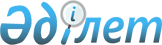 "Білімді ұлт" сапалы білім беру" ұлттық жобасын бекіту туралы
					
			Күшін жойған
			
			
		
					Қазақстан Республикасы Үкіметінің 2021 жылғы 12 қазандағы № 726 қаулысы. Күші жойылды -Қазақстан Республикасы Үкіметінің 2023 жылғы 22 қыркүйектегі № 828 қаулысымен
      Ескерту. Күші жойылды - ҚР Үкіметінің 22.09.2023 № 828 (01.01.2024 бастап қолданысқа енгізіледі) қаулысымен.
      Қазақстан Республикасы Үкіметінің 2017 жылғы 29 қарашадағы № 790 қаулысымен бекітілген Қазақстан Республикасындағы мемлекеттік жоспарлау жүйесінің 85-тармағына сәйкес Қазақстан Республикасының Үкіметі ҚАУЛЫ ЕТЕДІ:
      1. Қоса беріліп отырған "Білімді ұлт" сапалы білім беру" ұлттық жобасы (бұдан әрі – ұлттық жоба) бекітілсін.
      2. "Қазақстан Республикасында білім беруді және ғылымды дамытудың 2020 – 2025 жылдарға арналған мемлекеттік бағдарламасын бекіту туралы" Қазақстан Республикасы Үкіметінің 2019 жылғы 27 желтоқсандағы № 988 қаулысының күші жойылды деп танылсын.
      3. Ұлттық жобаны іске асыруға жауапты орталық, жергілікті атқарушы органдар және өзге де ұйымдар (келісу бойынша):
      1) ұлттық жобаны іске асыру жөніндегі шараларды қабылдасын;
      2) "Қазақстан Республикасындағы мемлекеттік жоспарлау жүйесін бекіту туралы" Қазақстан Республикасы Үкіметінің 2017 жылғы 29 қарашадағы № 790 қаулысында белгіленген тәртіппен және мерзімдерде ұлттық жобаның орындалу барысы туралы ақпарат беріп тұрсын.
      4. Облыстардың, Нұр-Сұлтан, Алматы және Шымкент қалаларының әкімдері Қазақстан Республикасының заңнамасында белгіленген тәртіппен ұлттық жобаның жергілікті бюджеттер қаражатының есебінен көзделген іс-шараларын қаржыландыруды қамтамасыз етсін.
      5. Осы қаулының орындалуын бақылау Қазақстан Республикасының Білім және ғылым министрлігіне жүктелсін.
      6. Осы қаулы қол қойылған күнінен бастап қолданысқа енгізіледі. "Білімді ұлт" сапалы білім беру" ұлттық жобасы  1. Паспорт
      1.1. Мемлекеттік жоспарлау жүйесінің жоғары тұрған құжаттарымен өзара байланысы 2. Міндеттер мен нәтижелер көрсеткіштері  3. Күтілетін әлеуметтік-экономикалық әсер, игілік алушыларға пайдасы 4. Қажетті ресурстар 5. Жауапкершілік пен өкілеттіктерді бөлу
      Ескертпе: ұлттық жоба осы ұлттық жобаға қосымшаға сәйкес "Білімді ұлт" сапалы білім беру" ұлттық жобасын іске асырудың жоспар-графигіне сәйкес іске асырылады. "Білімді ұлт" сапалы білім беру" ұлттық жобасын іске асырудың жоспар-графигі
      Ескертпе: аббревиатуралардың толық жазылуы:
					© 2012. Қазақстан Республикасы Әділет министрлігінің «Қазақстан Республикасының Заңнама және құқықтық ақпарат институты» ШЖҚ РМК
				
      Қазақстан РеспубликасыныңПремьер-Министрі

А. Мамин
Қазақстан Республикасы
Үкіметінің
2021 жылғы 12 қазандағы
№ 726 қаулысымен
бекітілген 
1. Атауы
"Білімді ұлт" сапалы білім беру" ұлттық жобасы
2. Ұлттық жобаны әзірлеу мақсаты
Барлық білім беру деңгейлерінде білім алушылардың білім сапасын арттыру
3. Іске асыру мерзімі
2021 – 2025 жылдар
4. Күтілетін әлеуметтік-экономикалық әсер, игілік алушыларға пайдасы
4. Күтілетін әлеуметтік-экономикалық әсер, игілік алушыларға пайдасы
Күтілетін экономикалық әсер (сандық мәнде)
Білім беру саласы бойынша негізгі капиталға инвестициялар, (2019 жылғы деңгейге қарағанда нақты өсу %) 2025 жылы – 174,8 %
Білім беру саласындағы ЖҚҚ – 4 830 498,43 млн тг.
Білім беру объектілерін салу (жапсарлас салу)/ашу есебінен құрылған жұмыс орындарының саны 2025 жылға қарай – 103 905
Күтілетін әлеуметтік әсер (сапалық және/немесе сандық мәнде)
3 - 6 жастағы балаларды мектепке дейінгі оқытумен және тәрбиемен қамту – 100 %
Педагог жалақысының экономика бойынша орташа айлық жалақыға арақатынасы 102,9 %-ды құрайды
5. Ұлттық жобаны іске асыру үшін қажетті қаржыландыру көлемі
2021 ж. – 168 225 209 мың теңге
2022 ж. – 227 454 873 мың теңге
2023 ж. – 410 141 796 мың теңге
2024 ж. – 557 840 591 мың теңге
2025 ж. – 606 872 798 мың теңге
2021 – 2025 ж. – 1 970 535 267 мың теңге
6. Ұлттық жобаны әзірлеушінің атауы
Қазақстан Республикасының Білім және ғылым министрлігі
7. Ұлттық жобаны іске асыруға жауапты мемлекеттік органдар мен ұйымдардың атауы
Қазақстан Республикасының Білім және ғылым министрлігі
Қазақстан Республикасының Қаржы министрлігі
Қазақстан Республикасының Ұлттық экономика министрлігі
облыстардың, Нұр-Сұлтан, Алматы және Шымкент қалаларының әкімдіктері
8. Ұлттық жобаның жетекшісі және кураторы
Қазақстан Республикасы Премьер-Министрінің орынбасары – Е.Л. Тоғжанов
Қазақстан Республикасының Білім және ғылым министрі – А.Қ. Аймағамбетов
Р/с №
Атауы
Қазақстан Республикасының 2050 жылға дейінгі даму стратегиясы
Ұлттық даму жоспары
(жалпыұлттық басымдықтар мен міндеттер, стратегиялық көрсеткіштер)
Ұлттық қауіпсіздік стратегия-сы, (бағыт/
нысаналы индикатор)
Елдің аумақтық даму жоспары
Саланы, аяны дамыту тұжы-рымда-масы (бар болса)
1
2
3
4
5
6
7
1-міндет. Мектепке дейінгі тәрбие мен оқытудың қолжетімділігін және сапасын қамтамасыз ету
2-міндет. Орта білім беру сапасын арттыру: Қазақстанның өңірлері, қалалық және ауылдық мектептері арасындағы оқыту сапасындағы алшақтықты қысқарту (PISA)
3-міндет. Мектептерді жайлы, қауіпсіз және заманауи білім беру ортасымен қамтамасыз ету
4-міндет. Қолжетімді және сапалы техникалық және кәсіптік біліммен қамтамасыз ету
5-міндет. Қазақстандық ЖОО-ның бәсекеге қабілеттілігін арттыру
4-бағыт. Білім және кәсіби машық – заманауи білім беру, кадрларды даярлау мен қайта даярлау жүйесінің негізгі бағдарлары
3-ұлттық басымдық. Сапалы білім
1-міндет. Білім беру саласындағы қолжетімділік пен теңдікті қамтамасыз ету
2-міндет. Оқыту үшін қолайлы жағдайлар мен орта жасау
3-міндет. Білім беру сапасын арттыру
4-міндет. Білім беруді басқару және қаржыландыру тиімділігін арттыру
5-міндет. Цифрлық экономика үшін адам капиталын дамыту
Стратегиялық көрсеткіштер:
1. Халықтың мектепке дейінгі/орта білім беру сапасына қанағаттану деңгейі, % (2021 ж. – 68,4, 2022 ж. – 71,3, 2023 ж. – 74,2, 2024 ж. – 77,1, 2025 ж. – 80)
2. PISA тестінің нәтижесі бойынша мектепте білім беру сапасын бағалау (ЭЫДҰ есебі) (математика бойынша, орташа балл: 2021 ж. – 423, 2022 ж. – 430, 2023 ж. – 430, 2024 ж. – 430, 2025 ж. – 480 б.,
оқу бойынша, орташа балл: 2021 ж. – 387, 2022 ж. – 392, 2023 ж. – 392, 2024 ж. – 392, 2025 ж. – 450 б.,
жаратылыстану бойынша, орташа балл: 2021 ж. – 397, 2022 ж. – 402, 2023 ж. – 402, 2024 ж. – 402, 2025 ж. – 490 б.)
3. "Кәсіптік-техникалық білім беру сапасы" Дүниежүзілік экономикалық форумның Жаһандық бәсекеге қабілеттілік индексі, рейтингтегі орын (2021 ж. – 90, 2022 ж. – 86, 2023 ж. – 82, 2024 ж. – 79, 2025 ж. – 75)
4. QS-WUR, ТОП-200 рейтингінде белгіленген Қазақстандағы ЖОО-ның саны, бірл. (2021 ж. – 1, 2022 ж. – 2, 2023 ж. – 2, 2024 ж. – 2, 2025 ж. – 3)
-
-
Қазақстан Республикасында білім беруді дамытудың 2025 жылға дейінгі тұжырымдамасы
Р/с№

Міндет, нәтиже көрсеткіштері

Өлшем бірлігі

Ақпарат көзі

Өткен  жылғы факт

Ағымдағы жылға бағалау

Нәтиже көрсеткіштері (жоспар), жылдар бойынша

2021

2022

2023

2024

2025

1
2
3
4
5
6
7
8
9
10
11
1-стратегиялық көрсеткіш.  PISA тестінің нәтижесі бойынша мектепте білім беру сапасын бағалау (ЭЫДҰ есебі) 
(математика бойынша, орташа балл: 2021 ж. – 423, 2022 ж. – 430, 2023 ж. – 430, 2024 ж. – 430, 2025 ж. – 480 б.,
оқу бойынша, орташа балл: 2021 ж. – 387, 2022 ж. – 392, 2023 ж. – 392, 2024 ж. – 392, 2025 ж. – 450 б.,
жаратылыстану бойынша, орташа балл: 2021 ж. – 397, 2022 ж. – 402, 2023 ж. – 402, 2024 ж. – 402, 2025 ж. – 490 б.)
1-стратегиялық көрсеткіш.  PISA тестінің нәтижесі бойынша мектепте білім беру сапасын бағалау (ЭЫДҰ есебі) 
(математика бойынша, орташа балл: 2021 ж. – 423, 2022 ж. – 430, 2023 ж. – 430, 2024 ж. – 430, 2025 ж. – 480 б.,
оқу бойынша, орташа балл: 2021 ж. – 387, 2022 ж. – 392, 2023 ж. – 392, 2024 ж. – 392, 2025 ж. – 450 б.,
жаратылыстану бойынша, орташа балл: 2021 ж. – 397, 2022 ж. – 402, 2023 ж. – 402, 2024 ж. – 402, 2025 ж. – 490 б.)
1-стратегиялық көрсеткіш.  PISA тестінің нәтижесі бойынша мектепте білім беру сапасын бағалау (ЭЫДҰ есебі) 
(математика бойынша, орташа балл: 2021 ж. – 423, 2022 ж. – 430, 2023 ж. – 430, 2024 ж. – 430, 2025 ж. – 480 б.,
оқу бойынша, орташа балл: 2021 ж. – 387, 2022 ж. – 392, 2023 ж. – 392, 2024 ж. – 392, 2025 ж. – 450 б.,
жаратылыстану бойынша, орташа балл: 2021 ж. – 397, 2022 ж. – 402, 2023 ж. – 402, 2024 ж. – 402, 2025 ж. – 490 б.)
1-стратегиялық көрсеткіш.  PISA тестінің нәтижесі бойынша мектепте білім беру сапасын бағалау (ЭЫДҰ есебі) 
(математика бойынша, орташа балл: 2021 ж. – 423, 2022 ж. – 430, 2023 ж. – 430, 2024 ж. – 430, 2025 ж. – 480 б.,
оқу бойынша, орташа балл: 2021 ж. – 387, 2022 ж. – 392, 2023 ж. – 392, 2024 ж. – 392, 2025 ж. – 450 б.,
жаратылыстану бойынша, орташа балл: 2021 ж. – 397, 2022 ж. – 402, 2023 ж. – 402, 2024 ж. – 402, 2025 ж. – 490 б.)
1-стратегиялық көрсеткіш.  PISA тестінің нәтижесі бойынша мектепте білім беру сапасын бағалау (ЭЫДҰ есебі) 
(математика бойынша, орташа балл: 2021 ж. – 423, 2022 ж. – 430, 2023 ж. – 430, 2024 ж. – 430, 2025 ж. – 480 б.,
оқу бойынша, орташа балл: 2021 ж. – 387, 2022 ж. – 392, 2023 ж. – 392, 2024 ж. – 392, 2025 ж. – 450 б.,
жаратылыстану бойынша, орташа балл: 2021 ж. – 397, 2022 ж. – 402, 2023 ж. – 402, 2024 ж. – 402, 2025 ж. – 490 б.)
1-стратегиялық көрсеткіш.  PISA тестінің нәтижесі бойынша мектепте білім беру сапасын бағалау (ЭЫДҰ есебі) 
(математика бойынша, орташа балл: 2021 ж. – 423, 2022 ж. – 430, 2023 ж. – 430, 2024 ж. – 430, 2025 ж. – 480 б.,
оқу бойынша, орташа балл: 2021 ж. – 387, 2022 ж. – 392, 2023 ж. – 392, 2024 ж. – 392, 2025 ж. – 450 б.,
жаратылыстану бойынша, орташа балл: 2021 ж. – 397, 2022 ж. – 402, 2023 ж. – 402, 2024 ж. – 402, 2025 ж. – 490 б.)
1-стратегиялық көрсеткіш.  PISA тестінің нәтижесі бойынша мектепте білім беру сапасын бағалау (ЭЫДҰ есебі) 
(математика бойынша, орташа балл: 2021 ж. – 423, 2022 ж. – 430, 2023 ж. – 430, 2024 ж. – 430, 2025 ж. – 480 б.,
оқу бойынша, орташа балл: 2021 ж. – 387, 2022 ж. – 392, 2023 ж. – 392, 2024 ж. – 392, 2025 ж. – 450 б.,
жаратылыстану бойынша, орташа балл: 2021 ж. – 397, 2022 ж. – 402, 2023 ж. – 402, 2024 ж. – 402, 2025 ж. – 490 б.)
1-стратегиялық көрсеткіш.  PISA тестінің нәтижесі бойынша мектепте білім беру сапасын бағалау (ЭЫДҰ есебі) 
(математика бойынша, орташа балл: 2021 ж. – 423, 2022 ж. – 430, 2023 ж. – 430, 2024 ж. – 430, 2025 ж. – 480 б.,
оқу бойынша, орташа балл: 2021 ж. – 387, 2022 ж. – 392, 2023 ж. – 392, 2024 ж. – 392, 2025 ж. – 450 б.,
жаратылыстану бойынша, орташа балл: 2021 ж. – 397, 2022 ж. – 402, 2023 ж. – 402, 2024 ж. – 402, 2025 ж. – 490 б.)
1-стратегиялық көрсеткіш.  PISA тестінің нәтижесі бойынша мектепте білім беру сапасын бағалау (ЭЫДҰ есебі) 
(математика бойынша, орташа балл: 2021 ж. – 423, 2022 ж. – 430, 2023 ж. – 430, 2024 ж. – 430, 2025 ж. – 480 б.,
оқу бойынша, орташа балл: 2021 ж. – 387, 2022 ж. – 392, 2023 ж. – 392, 2024 ж. – 392, 2025 ж. – 450 б.,
жаратылыстану бойынша, орташа балл: 2021 ж. – 397, 2022 ж. – 402, 2023 ж. – 402, 2024 ж. – 402, 2025 ж. – 490 б.)
1-стратегиялық көрсеткіш.  PISA тестінің нәтижесі бойынша мектепте білім беру сапасын бағалау (ЭЫДҰ есебі) 
(математика бойынша, орташа балл: 2021 ж. – 423, 2022 ж. – 430, 2023 ж. – 430, 2024 ж. – 430, 2025 ж. – 480 б.,
оқу бойынша, орташа балл: 2021 ж. – 387, 2022 ж. – 392, 2023 ж. – 392, 2024 ж. – 392, 2025 ж. – 450 б.,
жаратылыстану бойынша, орташа балл: 2021 ж. – 397, 2022 ж. – 402, 2023 ж. – 402, 2024 ж. – 402, 2025 ж. – 490 б.)
1-стратегиялық көрсеткіш.  PISA тестінің нәтижесі бойынша мектепте білім беру сапасын бағалау (ЭЫДҰ есебі) 
(математика бойынша, орташа балл: 2021 ж. – 423, 2022 ж. – 430, 2023 ж. – 430, 2024 ж. – 430, 2025 ж. – 480 б.,
оқу бойынша, орташа балл: 2021 ж. – 387, 2022 ж. – 392, 2023 ж. – 392, 2024 ж. – 392, 2025 ж. – 450 б.,
жаратылыстану бойынша, орташа балл: 2021 ж. – 397, 2022 ж. – 402, 2023 ж. – 402, 2024 ж. – 402, 2025 ж. – 490 б.)
1-бағыт. Мектепке дейінгі тәрбие мен оқыту
1-бағыт. Мектепке дейінгі тәрбие мен оқыту
1-бағыт. Мектепке дейінгі тәрбие мен оқыту
1-бағыт. Мектепке дейінгі тәрбие мен оқыту
1-бағыт. Мектепке дейінгі тәрбие мен оқыту
1-бағыт. Мектепке дейінгі тәрбие мен оқыту
1-бағыт. Мектепке дейінгі тәрбие мен оқыту
1-бағыт. Мектепке дейінгі тәрбие мен оқыту
1-бағыт. Мектепке дейінгі тәрбие мен оқыту
1-бағыт. Мектепке дейінгі тәрбие мен оқыту
1-бағыт. Мектепке дейінгі тәрбие мен оқыту
1-міндет. Мектепке дейінгі тәрбие мен оқытудың қолжетімділігін және сапасын қамтамасыз ету
1-міндет. Мектепке дейінгі тәрбие мен оқытудың қолжетімділігін және сапасын қамтамасыз ету
1-міндет. Мектепке дейінгі тәрбие мен оқытудың қолжетімділігін және сапасын қамтамасыз ету
1-міндет. Мектепке дейінгі тәрбие мен оқытудың қолжетімділігін және сапасын қамтамасыз ету
1-міндет. Мектепке дейінгі тәрбие мен оқытудың қолжетімділігін және сапасын қамтамасыз ету
1-міндет. Мектепке дейінгі тәрбие мен оқытудың қолжетімділігін және сапасын қамтамасыз ету
1-міндет. Мектепке дейінгі тәрбие мен оқытудың қолжетімділігін және сапасын қамтамасыз ету
1-міндет. Мектепке дейінгі тәрбие мен оқытудың қолжетімділігін және сапасын қамтамасыз ету
1-міндет. Мектепке дейінгі тәрбие мен оқытудың қолжетімділігін және сапасын қамтамасыз ету
1-міндет. Мектепке дейінгі тәрбие мен оқытудың қолжетімділігін және сапасын қамтамасыз ету
1-міндет. Мектепке дейінгі тәрбие мен оқытудың қолжетімділігін және сапасын қамтамасыз ету
1.
Балаларды сапалы мектепке дейінгі тәрбиемен және оқытумен қамту
%
БҒМ әкімшілік деректері
1.
3 жастан 6 жасқа дейінгі
%
БҒМ әкімшілік деректері
98,7
-
99
99,3
99,5
99,7
100
1.
2 жастан 6 жасқа дейінгі
%
БҒМ әкімшілік деректері
77,2
-
82
84,1
87,3
90,5
95
2-бағыт. Орта білім
2-бағыт. Орта білім
2-бағыт. Орта білім
2-бағыт. Орта білім
2-бағыт. Орта білім
2-бағыт. Орта білім
2-бағыт. Орта білім
2-бағыт. Орта білім
2-бағыт. Орта білім
2-бағыт. Орта білім
2-бағыт. Орта білім
2-міндет. Орта білім беру сапасын арттыру: Қазақстанның өңірлері, қалалық және ауылдық мектептері арасындағы оқыту сапасындағы алшақтықты қысқарту (PISA)
2-міндет. Орта білім беру сапасын арттыру: Қазақстанның өңірлері, қалалық және ауылдық мектептері арасындағы оқыту сапасындағы алшақтықты қысқарту (PISA)
2-міндет. Орта білім беру сапасын арттыру: Қазақстанның өңірлері, қалалық және ауылдық мектептері арасындағы оқыту сапасындағы алшақтықты қысқарту (PISA)
2-міндет. Орта білім беру сапасын арттыру: Қазақстанның өңірлері, қалалық және ауылдық мектептері арасындағы оқыту сапасындағы алшақтықты қысқарту (PISA)
2-міндет. Орта білім беру сапасын арттыру: Қазақстанның өңірлері, қалалық және ауылдық мектептері арасындағы оқыту сапасындағы алшақтықты қысқарту (PISA)
2-міндет. Орта білім беру сапасын арттыру: Қазақстанның өңірлері, қалалық және ауылдық мектептері арасындағы оқыту сапасындағы алшақтықты қысқарту (PISA)
2-міндет. Орта білім беру сапасын арттыру: Қазақстанның өңірлері, қалалық және ауылдық мектептері арасындағы оқыту сапасындағы алшақтықты қысқарту (PISA)
2-міндет. Орта білім беру сапасын арттыру: Қазақстанның өңірлері, қалалық және ауылдық мектептері арасындағы оқыту сапасындағы алшақтықты қысқарту (PISA)
2-міндет. Орта білім беру сапасын арттыру: Қазақстанның өңірлері, қалалық және ауылдық мектептері арасындағы оқыту сапасындағы алшақтықты қысқарту (PISA)
2-міндет. Орта білім беру сапасын арттыру: Қазақстанның өңірлері, қалалық және ауылдық мектептері арасындағы оқыту сапасындағы алшақтықты қысқарту (PISA)
2-міндет. Орта білім беру сапасын арттыру: Қазақстанның өңірлері, қалалық және ауылдық мектептері арасындағы оқыту сапасындағы алшақтықты қысқарту (PISA)
2.
PISA нәтижелері бойынша халықаралық зерттеулердегі қазақстандық оқушылар нәтижелерінің алшақтығын қысқарту:
өңірлер арасында
балдар
ЭЫДҰ есебі
PISA-2018 математика – 74; оқу – 84; жаратылыстану – 70
PISA-2022 математика – 62; оқу – 68; жаратылыстану – 59
2.
қала/ауыл
балдар
ЭЫДҰ есебі
PISA-2018 математика – 22; оқу – 38; жаратылыстану – 32
PISA-2022 математика – 18; оқу – 22; жаратылыстану – 15
3.
Балаларды қосымша білім берумен қамту
%
БҒМ әкімшілік деректері
62,8
-
69,4
75,5
81,1
86,3
90
3-міндет. Мектептерді жайлы, қауіпсіз және заманауи білім беру ортасымен қамтамасыз ету
3-міндет. Мектептерді жайлы, қауіпсіз және заманауи білім беру ортасымен қамтамасыз ету
3-міндет. Мектептерді жайлы, қауіпсіз және заманауи білім беру ортасымен қамтамасыз ету
3-міндет. Мектептерді жайлы, қауіпсіз және заманауи білім беру ортасымен қамтамасыз ету
3-міндет. Мектептерді жайлы, қауіпсіз және заманауи білім беру ортасымен қамтамасыз ету
3-міндет. Мектептерді жайлы, қауіпсіз және заманауи білім беру ортасымен қамтамасыз ету
3-міндет. Мектептерді жайлы, қауіпсіз және заманауи білім беру ортасымен қамтамасыз ету
3-міндет. Мектептерді жайлы, қауіпсіз және заманауи білім беру ортасымен қамтамасыз ету
3-міндет. Мектептерді жайлы, қауіпсіз және заманауи білім беру ортасымен қамтамасыз ету
3-міндет. Мектептерді жайлы, қауіпсіз және заманауи білім беру ортасымен қамтамасыз ету
3-міндет. Мектептерді жайлы, қауіпсіз және заманауи білім беру ортасымен қамтамасыз ету
4.
Күндізгі мемлекеттік мектептердің жалпы санынан апатты жағдайдағы және үш ауысымды мектептердің үлесі
%
БҒМ әкімшілік деректері
2,5
-
1,9
1,3
0,7
0,4
0,1
5.
Физика, химия, биология, STEM пәндік кабинеттерімен қамтамасыз етілген негізгі және орта мектептердің үлесі
%
БҒМ әкімшілік деректері
57,4
-
65
70
75
80
90
6.
Шағын қалаларда, аудан орталықтарында және ауылдарда жаңғыртылған мектептер саны
бірлік
БҒМ есептік ақпараты
-
-
1015
2018
3012
4006
5000
7.
Бейнебақылаумен қамтамасыз етілген ЖАО-ға бағынысты күндізгі мемлекеттік жалпы білім беретін орта білім беру ұйымдарының үлесі
%
БҒМ әкімшілік деректері
7.
сыртқы
%
БҒМ әкімшілік деректері
30
40
60
80
100
7.
ішкі
%
БҒМ әкімшілік деректері
60
80
100
8.
Базалық ауызсу көздерімен, ең аз жабдықталған бөлек дәретханалармен және қол жууға арналған базалық құралдармен қамтамасыз етілген мектептердің үлесі
%
БҒМ әкімшілік деректері
82
-
85,5
89
92,5
96
100
9.
Даму мүмкіндіктері шектеулі балаларды арнайы психологиялық-педагогикалық қолдаумен және ерте түзетумен қамту
%
БҒМ әкімшілік деректері
50
-
50
50
65
80
100
2-стратегиялық көрсеткіш. "Кәсіптік-техникалық білім беру сапасы" Дүниежүзілік экономикалық форумның Жаһандық бәсекеге қабілеттілік индексі, рейтингтегі орын (2021 ж. – 90, 2022 ж. – 86, 2023 ж. – 82, 2024 ж. – 79, 2025 ж. – 75)
2-стратегиялық көрсеткіш. "Кәсіптік-техникалық білім беру сапасы" Дүниежүзілік экономикалық форумның Жаһандық бәсекеге қабілеттілік индексі, рейтингтегі орын (2021 ж. – 90, 2022 ж. – 86, 2023 ж. – 82, 2024 ж. – 79, 2025 ж. – 75)
2-стратегиялық көрсеткіш. "Кәсіптік-техникалық білім беру сапасы" Дүниежүзілік экономикалық форумның Жаһандық бәсекеге қабілеттілік индексі, рейтингтегі орын (2021 ж. – 90, 2022 ж. – 86, 2023 ж. – 82, 2024 ж. – 79, 2025 ж. – 75)
2-стратегиялық көрсеткіш. "Кәсіптік-техникалық білім беру сапасы" Дүниежүзілік экономикалық форумның Жаһандық бәсекеге қабілеттілік индексі, рейтингтегі орын (2021 ж. – 90, 2022 ж. – 86, 2023 ж. – 82, 2024 ж. – 79, 2025 ж. – 75)
2-стратегиялық көрсеткіш. "Кәсіптік-техникалық білім беру сапасы" Дүниежүзілік экономикалық форумның Жаһандық бәсекеге қабілеттілік индексі, рейтингтегі орын (2021 ж. – 90, 2022 ж. – 86, 2023 ж. – 82, 2024 ж. – 79, 2025 ж. – 75)
2-стратегиялық көрсеткіш. "Кәсіптік-техникалық білім беру сапасы" Дүниежүзілік экономикалық форумның Жаһандық бәсекеге қабілеттілік индексі, рейтингтегі орын (2021 ж. – 90, 2022 ж. – 86, 2023 ж. – 82, 2024 ж. – 79, 2025 ж. – 75)
2-стратегиялық көрсеткіш. "Кәсіптік-техникалық білім беру сапасы" Дүниежүзілік экономикалық форумның Жаһандық бәсекеге қабілеттілік индексі, рейтингтегі орын (2021 ж. – 90, 2022 ж. – 86, 2023 ж. – 82, 2024 ж. – 79, 2025 ж. – 75)
2-стратегиялық көрсеткіш. "Кәсіптік-техникалық білім беру сапасы" Дүниежүзілік экономикалық форумның Жаһандық бәсекеге қабілеттілік индексі, рейтингтегі орын (2021 ж. – 90, 2022 ж. – 86, 2023 ж. – 82, 2024 ж. – 79, 2025 ж. – 75)
2-стратегиялық көрсеткіш. "Кәсіптік-техникалық білім беру сапасы" Дүниежүзілік экономикалық форумның Жаһандық бәсекеге қабілеттілік индексі, рейтингтегі орын (2021 ж. – 90, 2022 ж. – 86, 2023 ж. – 82, 2024 ж. – 79, 2025 ж. – 75)
2-стратегиялық көрсеткіш. "Кәсіптік-техникалық білім беру сапасы" Дүниежүзілік экономикалық форумның Жаһандық бәсекеге қабілеттілік индексі, рейтингтегі орын (2021 ж. – 90, 2022 ж. – 86, 2023 ж. – 82, 2024 ж. – 79, 2025 ж. – 75)
2-стратегиялық көрсеткіш. "Кәсіптік-техникалық білім беру сапасы" Дүниежүзілік экономикалық форумның Жаһандық бәсекеге қабілеттілік индексі, рейтингтегі орын (2021 ж. – 90, 2022 ж. – 86, 2023 ж. – 82, 2024 ж. – 79, 2025 ж. – 75)
3-бағыт. Техникалық және кәсіптік білім
3-бағыт. Техникалық және кәсіптік білім
3-бағыт. Техникалық және кәсіптік білім
3-бағыт. Техникалық және кәсіптік білім
3-бағыт. Техникалық және кәсіптік білім
3-бағыт. Техникалық және кәсіптік білім
3-бағыт. Техникалық және кәсіптік білім
3-бағыт. Техникалық және кәсіптік білім
3-бағыт. Техникалық және кәсіптік білім
3-бағыт. Техникалық және кәсіптік білім
3-бағыт. Техникалық және кәсіптік білім
4-міндет. Қолжетімді және сапалы техникалық және кәсіптік біліммен қамтамасыз ету
4-міндет. Қолжетімді және сапалы техникалық және кәсіптік біліммен қамтамасыз ету
4-міндет. Қолжетімді және сапалы техникалық және кәсіптік біліммен қамтамасыз ету
4-міндет. Қолжетімді және сапалы техникалық және кәсіптік біліммен қамтамасыз ету
4-міндет. Қолжетімді және сапалы техникалық және кәсіптік біліммен қамтамасыз ету
4-міндет. Қолжетімді және сапалы техникалық және кәсіптік біліммен қамтамасыз ету
4-міндет. Қолжетімді және сапалы техникалық және кәсіптік біліммен қамтамасыз ету
4-міндет. Қолжетімді және сапалы техникалық және кәсіптік біліммен қамтамасыз ету
4-міндет. Қолжетімді және сапалы техникалық және кәсіптік біліммен қамтамасыз ету
4-міндет. Қолжетімді және сапалы техникалық және кәсіптік біліммен қамтамасыз ету
4-міндет. Қолжетімді және сапалы техникалық және кәсіптік біліммен қамтамасыз ету
10.
Жастарды талап етілетін мамандықтар бойынша колледждерде тегін оқытумен қамту (9-сынып бітірушілері)
%
БҒМ әкімшілік деректері
60
-
60
70
80
90
100
11.
Халықаралық салалық талаптарға (стандарттарға) сәйкес құрылған құзыреттілік орталықтарының саны
бірлік
БҒМ есептік ақпараты
-
-
-
-
-
5
15
12.
ТжКБ ұйымдарының оқу процесіне WorldSkills бағалау жүйесін енгізген колледждердің үлесі
%
БҒМ әкімшілік деректері
10
20
40
60
80
100
3-стратегиялық көрсеткіш.  QS-WUR, ТОП-200 рейтингінде белгіленген Қазақстандағы ЖОО-ның саны, бірл. (2021 ж. – 1, 2022 ж. – 2, 2023 ж. – 2, 2024 ж. – 2, 2025 ж. – 3)
3-стратегиялық көрсеткіш.  QS-WUR, ТОП-200 рейтингінде белгіленген Қазақстандағы ЖОО-ның саны, бірл. (2021 ж. – 1, 2022 ж. – 2, 2023 ж. – 2, 2024 ж. – 2, 2025 ж. – 3)
3-стратегиялық көрсеткіш.  QS-WUR, ТОП-200 рейтингінде белгіленген Қазақстандағы ЖОО-ның саны, бірл. (2021 ж. – 1, 2022 ж. – 2, 2023 ж. – 2, 2024 ж. – 2, 2025 ж. – 3)
3-стратегиялық көрсеткіш.  QS-WUR, ТОП-200 рейтингінде белгіленген Қазақстандағы ЖОО-ның саны, бірл. (2021 ж. – 1, 2022 ж. – 2, 2023 ж. – 2, 2024 ж. – 2, 2025 ж. – 3)
3-стратегиялық көрсеткіш.  QS-WUR, ТОП-200 рейтингінде белгіленген Қазақстандағы ЖОО-ның саны, бірл. (2021 ж. – 1, 2022 ж. – 2, 2023 ж. – 2, 2024 ж. – 2, 2025 ж. – 3)
3-стратегиялық көрсеткіш.  QS-WUR, ТОП-200 рейтингінде белгіленген Қазақстандағы ЖОО-ның саны, бірл. (2021 ж. – 1, 2022 ж. – 2, 2023 ж. – 2, 2024 ж. – 2, 2025 ж. – 3)
3-стратегиялық көрсеткіш.  QS-WUR, ТОП-200 рейтингінде белгіленген Қазақстандағы ЖОО-ның саны, бірл. (2021 ж. – 1, 2022 ж. – 2, 2023 ж. – 2, 2024 ж. – 2, 2025 ж. – 3)
3-стратегиялық көрсеткіш.  QS-WUR, ТОП-200 рейтингінде белгіленген Қазақстандағы ЖОО-ның саны, бірл. (2021 ж. – 1, 2022 ж. – 2, 2023 ж. – 2, 2024 ж. – 2, 2025 ж. – 3)
3-стратегиялық көрсеткіш.  QS-WUR, ТОП-200 рейтингінде белгіленген Қазақстандағы ЖОО-ның саны, бірл. (2021 ж. – 1, 2022 ж. – 2, 2023 ж. – 2, 2024 ж. – 2, 2025 ж. – 3)
3-стратегиялық көрсеткіш.  QS-WUR, ТОП-200 рейтингінде белгіленген Қазақстандағы ЖОО-ның саны, бірл. (2021 ж. – 1, 2022 ж. – 2, 2023 ж. – 2, 2024 ж. – 2, 2025 ж. – 3)
3-стратегиялық көрсеткіш.  QS-WUR, ТОП-200 рейтингінде белгіленген Қазақстандағы ЖОО-ның саны, бірл. (2021 ж. – 1, 2022 ж. – 2, 2023 ж. – 2, 2024 ж. – 2, 2025 ж. – 3)
4-бағыт. Жоғары және жоғары оқу орнынан кейінгі білім
4-бағыт. Жоғары және жоғары оқу орнынан кейінгі білім
4-бағыт. Жоғары және жоғары оқу орнынан кейінгі білім
4-бағыт. Жоғары және жоғары оқу орнынан кейінгі білім
4-бағыт. Жоғары және жоғары оқу орнынан кейінгі білім
4-бағыт. Жоғары және жоғары оқу орнынан кейінгі білім
4-бағыт. Жоғары және жоғары оқу орнынан кейінгі білім
4-бағыт. Жоғары және жоғары оқу орнынан кейінгі білім
4-бағыт. Жоғары және жоғары оқу орнынан кейінгі білім
4-бағыт. Жоғары және жоғары оқу орнынан кейінгі білім
4-бағыт. Жоғары және жоғары оқу орнынан кейінгі білім
5-міндет. Қазақстандық ЖОО-ның бәсекеге қабілеттілігін арттыру
5-міндет. Қазақстандық ЖОО-ның бәсекеге қабілеттілігін арттыру
5-міндет. Қазақстандық ЖОО-ның бәсекеге қабілеттілігін арттыру
5-міндет. Қазақстандық ЖОО-ның бәсекеге қабілеттілігін арттыру
5-міндет. Қазақстандық ЖОО-ның бәсекеге қабілеттілігін арттыру
5-міндет. Қазақстандық ЖОО-ның бәсекеге қабілеттілігін арттыру
5-міндет. Қазақстандық ЖОО-ның бәсекеге қабілеттілігін арттыру
5-міндет. Қазақстандық ЖОО-ның бәсекеге қабілеттілігін арттыру
5-міндет. Қазақстандық ЖОО-ның бәсекеге қабілеттілігін арттыру
5-міндет. Қазақстандық ЖОО-ның бәсекеге қабілеттілігін арттыру
5-міндет. Қазақстандық ЖОО-ның бәсекеге қабілеттілігін арттыру
13.
Халықаралық білім беру бағдарламаларын, шетелдік әріптестермен академиялық алмасуларды іске асыратын ЖОО-ның үлесі
%
БҒМ есептік деректері
25
-
30
35
40
45
50
14.
Оқытушылық қызметке тартылған шетелдік сарапшылардың саны
адам
БҒМ есептік деректері
200
200
200
200
200
200
15.
Жетекші шетелдік ЖОО филиалдарының саны
бірлік
БҒМ есептік деректері
-
-
-
-
-
-
5
Р/с№

Атауы

Өлшем бірлігі

Жылдар бойынша болжамды мәндер

2021

2022

2023

2024

2025

1

2

3

4

5

6

7

8

Әлеуметтік әсер:
1.
Мектепке дейінгі тәрбиемен және оқытумен қамтылған 3-6 жастағы балалардың үлесі
%
99
99,3
99,5
99,7
100
2.
Педагог жалақысының экономика бойынша орташа айлық жалақыға арақатынасы
%
73,7
79,9
103
103
102,9
Экономикалық әсер:
3.
Білім беру саласы бойынша негізгі капиталға инвестициялар
2019 жылғы деңгейге нақты өсу қарқыны %
62,8
83,8
107,4
134,0
174,8
4.
Білім беру саласындағы ЖҚҚ
млн теңге
2 954 577
3 577 685
4 103 698
4 548 263
4 830 498
5.
Білім беру объектілерін салу (жапсарлас салу)/ашу есебінен құрылған жұмыс орындарының саны, оның ішінде
бірлік
21 421
28 004
18 618
19 536
16 326
5.
тұрақты
бірлік
6 503
11 011
6 699
6 734
4 667
5.
уақытша
бірлік
14 918
16 993
11 919
12 802
11 659
Р/с№

Міндеттер атауы

Қажетті қаражат (жылдар бойынша) мың тг.

Барлық қаржыландыру

Қаржыландыру көзі

2021

2022

2023

2024

2025

республикалық бюджет

жергілікті бюджет

бюджеттен тыс қаражат

1

2

3

4

5

6

7

8

9

10

11

1.
1-міндет. Мектепке дейінгі тәрбие мен оқытудың қолжетімділігін және сапасын қамтамасыз ету
3
711 075
16
561 138
20
091 001
21
066 007
21
066 007
82 495 228
82 495 228
ЖБ
2.
2-міндет. Орта білім беру сапасын арттыру: Қазақстанның өңірлері, қалалық және ауылдық мектептері арасындағы оқыту сапасындағы алшақтықты қысқарту (PISA)
213 323
18
954 602
22
181 825
23
136 272
23
136 272
87
622 294
1 704
191
85 918 103
3.
3-міндет. Мектептерді жайлы, қауіпсіз және заманауи білім беру ортасымен қамтамасыз ету
133 160 619
179 650 118
317 348
217
384 446
480
400 271
175
1414 876 609
626 078148
788 798
461
4.
4-міндет. Қолжетімді және сапалы техникалық және кәсіптік біліммен қамтамасыз ету
30 796 192
11 949 015
50 180
753
93 851
832
127 059
344
313 837 136
313 837
136
ЖБ
5.
5-міндет. Қазақстандық ЖОО-ның бәсекеге қабілеттілігін арттыру
344 000
340 000
340 000
35 340 000
35 340 000
71 704 000
71 704 000
БАРЛЫҒЫ, оның ішінде көздер бойынша
168 225 209
227 454
873
410 141
796
557 840
591
606 872
798
1 970 535 267
1095 818
703
874 716
564
Республикалық бюджет
72 491 403
104 874
099
203 984
487
340 630
601
373 838
113
1095 818 703
1 095 818
703
Жергілікті бюджет
95 733 806
122 580
774
206 157
309
217 209
990
233 034
685
874 716 564
874 716 564
Бюджеттен тыс қаражат
Р/с№

Атауы

Жауапты (лауазымды адам)

Өкілеттіктер

1

2

3

4

1-міндет. Мектепке дейінгі тәрбие мен оқытудың қолжетімділігін және сапасын қамтамасыз ету
ҚР Білім және ғылым бірінші вице-министрі Ш.Т. Каринова, облыстардың, Нұр-Сұлтан, Алматы және Шымкент қалаларының әкімдері
1-көрсеткіш. Балаларды сапалы мектепке дейінгі тәрбиемен және оқытумен қамту
ҚР Білім және ғылым бірінші вице-министрі Ш.Т. Каринова, облыстардың, Нұр-Сұлтан, Алматы және Шымкент қалаларының әкімдері
БҒМ – ЖАО-мен бірлесіп мектепке дейінгі ұйымдарды іске қосу мен ашудың қадамдық жоспарын жасау, мониторинг жүргізу, есептілікті дайындау
ЖАО – БҒМ-мен бірлесіп мектепке дейінгі ұйымдарды іске қосу мен ашудың қадамдық жоспарын жасау және оны іске асыру; мектепке дейінгі тәрбие мен оқытуды дамытудың моделін, кешенді жоспарын іске асыру, есептілікті дайындау
2-міндет. Орта білім беру сапасын арттыру: Қазақстанның өңірлері, қалалық және ауылдық мектептері арасындағы оқыту сапасындағы алшақтықты қысқарту (PISA)
ҚР Білім және ғылым бірінші вице-министрі Ш.Т. Каринова, облыстардың, Нұр-Сұлтан, Алматы және Шымкент қалаларының әкімдері
1-көрсеткіш. PISA нәтижелері бойынша халықаралық зерттеулердегі қазақстандық оқушылар нәтижелерінің алшақтығын қысқарту
ҚР Білім және ғылым бірінші вице-министрі Ш.Т. Каринова, облыстардың, Нұр-Сұлтан, Алматы және Шымкент қалаларының әкімдері
БҒМ – нормативтік құқықтық актілерді қабылдау, бақылау, мониторинг жүргізу
ЖАО – орта білім беру сапасын жақсарту үшін кешенді шаралар қабылдау
2-көрсеткіш. Балаларды қосымша білім берумен қамту
ҚР Білім және ғылым бірінші вице-министрі Ш.Т. Каринова, облыстардың, Нұр-Сұлтан, Алматы және Шымкент қалаларының әкімдері
БҒМ – мониторинг және үйлестіру
ЖАО – қосымша білім беруге мемлекеттік білім беру тапсырысын орналастыру, қосымша білім беру ұйымдарының желісін дамыту
3-міндет. Мектептерді жайлы, қауіпсіз және заманауи білім беру ортасымен қамтамасыз ету
ҚР Білім және ғылым вице-министрі Б.А. Асылова, бірінші вице-министрі Ш.Т. Каринова, облыстардың, Нұр-Сұлтан, Алматы және Шымкент қалаларының әкімдері
1-көрсеткіш. Күндізгі мемлекеттік мектептердің жалпы санынан апатты жағдайдағы және үш ауысымды мектептердің үлесі
ҚР Білім және ғылым вице-министрі Б.А. Асылова, облыстардың, Нұр-Сұлтан, Алматы және Шымкент қалаларының әкімдері
БҒМ – тоқсан сайын апатты жағдайдағы және үш ауысымды мектептердің орнына мектептер құрылысын, сондай-ақ оқушы орындары тапшылығын мониторингтеуді жүзеге асырады
ЖАО – бюджет қаражаты есебінен орта білім беру объектілерін салуды, реконструкциялауды қаржыландыру әдістемесінің негізінде мектеп салуды және күрделі жөндеуді өңірдің басымдықтарын негізге ала отырып дербес жүзеге асырады
2-көрсеткіш. Физика, химия, биология, STEM пәндік кабинеттерімен қамтамасыз етілген негізгі және орта мектептердің үлесі
ҚР Білім және ғылым бірінші вице-министрі Ш.Т. Каринова, облыстардың, Нұр-Сұлтан, Алматы және Шымкент қалаларының әкімдері
БҒМ – мониторинг және үйлестіру 
ЖАО – мемлекеттік мектептердің материалдық-техникалық базасын талдау (пәндік кабинеттермен жарақтандырылуы), қажеттілікті айқындау, қаржыландыруды бөлу
3-көрсеткіш. Шағын қалаларда, аудан орталықтарында және ауылдарда жаңғыртылған мектептер саны 
ҚР Білім және ғылым бірінші вице-министрі Ш.Т. Каринова, облыстардың, Нұр-Сұлтан, Алматы және Шымкент қалаларының әкімдері
БҒМ – мониторинг және үйлестіру 
ЖАО – ҚР БҒМ әзірлеген нұсқаулыққа сәйкес жаңғырту үшін мектептерді іріктеу, мемлекеттік мектептердің материалдық-техникалық базасын талдау (жөндеуді талап етуі, пәндік кабинеттермен жарақтандырылуы, кітапханалар мен асханалардың жай-күйі, қауіпсіздік деңгейі), қаржыландыруды бөлу, іріктемеге сәйкес мектептерді жаңғырту
4-көрсеткіш. Бейнебақылаумен қамтамасыз етілген ЖАО-ға бағынысты күндізгі мемлекеттік жалпы білім беретін орта білім беру ұйымдарының үлесі
ҚР Білім және ғылым вице-министрі Б.А. Асылова, облыстардың, Нұр-Сұлтан, Алматы және Шымкент қалаларының әкімдері
БҒМ – мониторинг және үйлестіру 
ЖАО – ЖАО-ға бағынысты күндізгі мемлекеттік жалпы білім беретін орта білім беру ұйымдарын бейнебақылау жүйелерімен (ішкі және сыртқы) қамтамасыз ету жөніндегі кешенді шаралар қабылдау, БҒМ-ға ай сайын есеп беру
5-көрсеткіш. Базалық ауызсу көздерімен, ең аз жабдықталған бөлек дәретханалармен және қол жууға арналған базалық құралдармен қамтамасыз етілген мектептердің үлесі
ҚР Білім және ғылым бірінші вице-министрі Ш.Т. Каринова, облыстардың, Нұр-Сұлтан, Алматы және Шымкент қалаларының әкімдері
БҒМ – мониторинг және үйлестіру 
ЖАО – орта білім беру ұйымдарында оқушылар үшін қолайлы жағдайлар жасау, оның ішінде ауыз сумен жабдықтаумен, санитариямен және гигиенамен қамтамасыз ету
6-көрсеткіш. Даму мүмкіндіктері шектеулі балаларды арнайы психологиялық-педагогикалық қолдаумен және ерте түзетумен қамту
ҚР Білім және ғылым бірінші вице-министрі Ш.Т. Каринова, облыстардың, Нұр-Сұлтан, Алматы және Шымкент қалаларының әкімдері
БҒМ – мониторинг және үйлестіру, жан басына қаржыландыру әдістемесін әзірлеу 
ЖАО – бюджет қаражаты көлемінің шегінде даму мүмкіндіктері шектеулі балаларды арнайы психологиялық-педагогикалық қолдауға арналған мемлекеттік тапсырысты бекіту және орналастыру
4-міндет. Қолжетімді және сапалы техникалық және кәсіптік біліммен қамтамасыз ету
ҚР Білім және ғылым бірінші вице-министрі Ш.Т. Каринова, облыстардың, Нұр-Сұлтан, Алматы және Шымкент қалаларының әкімдері
1-көрсеткіш. Жастарды талап етілетін мамандықтар бойынша колледждерде тегін оқытумен қамту (9-сынып бітірушілері)
ҚР Білім және ғылым бірінші вице-министрі Ш.Т. Каринова, облыстардың, Нұр-Сұлтан, Алматы және Шымкент қалаларының әкімдері
БҒМ – мониторинг, түзету бойынша ұсыныстар енгізу, есептілікті әзірлеу
ЖАО – еңбек нарығының сұраныстарын ескере отырып, техникалық және кәсіптік, орта білімнен кейінгі білімі бар кадрларды даярлауға арналған мемлекеттік тапсырысты орналастыру, есептілікті әзірлеу
2-көрсеткіш. Халықаралық салалық талаптарға (стандарттарға) сәйкес құрылған құзыреттілік орталықтарының саны
ҚР Білім және ғылым бірінші вице-министрі Ш.Т. Каринова, облыстардың, Нұр-Сұлтан, Алматы және Шымкент қалаларының әкімдері
БҒМ – мониторинг және үйлестіру
ЖАО – халықаралық салалық талаптарға (стандарттарға) сәйкес келетін құзыреттілік орталықтарын құру, есептілікті әзірлеу
3-көрсеткіш. ТжКБ ұйымдарының оқу процесіне WorldSkills бағалау жүйесін енгізген колледждердің үлесі
ҚР Білім және ғылым бірінші вице-министрі Ш.Т. Каринова, облыстардың, Нұр-Сұлтан, Алматы және Шымкент қалаларының әкімдері
БҒМ – мониторинг және үйлестіру
ЖАО – WorldSkills талаптарын ескере отырып, құзыреттіліктерді анықтау жөніндегі көрсетілетін емтиханды енгізу
5-міндет. Қазақстандық ЖОО-ның бәсекеге қабілеттілігін арттыру
ҚР Білім және ғылым вице-министрі Қ.А. Ерғалиев
1-көрсеткіш. Халықаралық білім беру бағдарламаларын, шетелдік әріптестермен академиялық алмасуларды іске асыратын ЖОО-ның үлесі
ҚР Білім және ғылым вице-министрі Қ.А. Ерғалиев, облыстардың, Нұр-Сұлтан, Алматы және Шымкент қалаларының әкімдері
БҒМ – 20 академиялық артықшылық орталығын құру, үш ЖОО-ны зерттеу ЖОО-на трансформациялау, Назарбаев Университетінің тәжірибесі бойынша екі өңірлік ЖОО-ны құру жөніндегі жобаларды іске асыруды үйлестіру, деректерді жинау және өңдеу, ЖОО-ның жариялау белсенділігі бойынша мониторинг және талдау жүргізу
ЖАО – 20 академиялық артықшылық орталығын, Назарбаев Университетінің тәжірибесі бойынша екі өңірлік ЖОО-ны құруға жәрдемдесу
2-көрсеткіш. Оқытушылық қызметке тартылған шетелдік сарапшылардың саны
ҚР Білім және ғылым вице-министрі Қ.А. Ерғалиев
БҒМ – ЖОО-ның бірлескен білім беру бағдарламаларын әзірлеу, ЖОО-на шетелдік ОПҚ тарту, ЖОО-ның тартымдылығын арттыру үшін ЖОО-ның халықаралық стратегиялық серіктестігін кеңейту жөніндегі жұмысын үйлестіру және бақылау
3-көрсеткіш. Жетекші шетелдік ЖОО филиалдарының саны
ҚР Білім және ғылым вице-министрі Қ.А. Ерғалиев
БҒМ – ел аумағында халықаралық оқу орындарының филиалдарын ашу мәселесін пысықтау"Білімді ұлт" сапалы білім беру"
ұлттық жобасына қосымша
Атауы

Жауапты орындаушылар

Аяқталу мерзімі

Өткен жылғы факт

2021

2022

2023

2024

2025

Барлық қаржыландыру

Қаржыландыру көзі

жоспар

өткен жылғы фактіге %

РБ

ЖБ

Бюджеттен тыс қаражат

1
2
3
4
5
6
7
8
9
10
10
11
11
11
12
12
13
13
14
14
1-стратегиялық көрсеткіш. PISA тестінің нәтижесі бойынша мектепте білім беру сапасын бағалау (ЭЫДҰ есебі) 
(математика бойынша, орташа балл: 2021 ж. – 423, 2022 ж. – 430, 2023 ж. – 430, 2024 ж. – 430, 2025 ж. – 480 б.,
оқу бойынша, орташа балл: 2021 ж. – 387, 2022 ж. – 392, 2023 ж. – 392, 2024 ж. – 392, 2025 ж. – 450 б.,
жаратылыстану бойынша, орташа балл: 2021 ж. – 397, 2022 ж. – 402, 2023 ж. – 402, 2024 ж. – 402, 2025 ж. – 490 б.)
1-стратегиялық көрсеткіш. PISA тестінің нәтижесі бойынша мектепте білім беру сапасын бағалау (ЭЫДҰ есебі) 
(математика бойынша, орташа балл: 2021 ж. – 423, 2022 ж. – 430, 2023 ж. – 430, 2024 ж. – 430, 2025 ж. – 480 б.,
оқу бойынша, орташа балл: 2021 ж. – 387, 2022 ж. – 392, 2023 ж. – 392, 2024 ж. – 392, 2025 ж. – 450 б.,
жаратылыстану бойынша, орташа балл: 2021 ж. – 397, 2022 ж. – 402, 2023 ж. – 402, 2024 ж. – 402, 2025 ж. – 490 б.)
1-стратегиялық көрсеткіш. PISA тестінің нәтижесі бойынша мектепте білім беру сапасын бағалау (ЭЫДҰ есебі) 
(математика бойынша, орташа балл: 2021 ж. – 423, 2022 ж. – 430, 2023 ж. – 430, 2024 ж. – 430, 2025 ж. – 480 б.,
оқу бойынша, орташа балл: 2021 ж. – 387, 2022 ж. – 392, 2023 ж. – 392, 2024 ж. – 392, 2025 ж. – 450 б.,
жаратылыстану бойынша, орташа балл: 2021 ж. – 397, 2022 ж. – 402, 2023 ж. – 402, 2024 ж. – 402, 2025 ж. – 490 б.)
1-стратегиялық көрсеткіш. PISA тестінің нәтижесі бойынша мектепте білім беру сапасын бағалау (ЭЫДҰ есебі) 
(математика бойынша, орташа балл: 2021 ж. – 423, 2022 ж. – 430, 2023 ж. – 430, 2024 ж. – 430, 2025 ж. – 480 б.,
оқу бойынша, орташа балл: 2021 ж. – 387, 2022 ж. – 392, 2023 ж. – 392, 2024 ж. – 392, 2025 ж. – 450 б.,
жаратылыстану бойынша, орташа балл: 2021 ж. – 397, 2022 ж. – 402, 2023 ж. – 402, 2024 ж. – 402, 2025 ж. – 490 б.)
1-стратегиялық көрсеткіш. PISA тестінің нәтижесі бойынша мектепте білім беру сапасын бағалау (ЭЫДҰ есебі) 
(математика бойынша, орташа балл: 2021 ж. – 423, 2022 ж. – 430, 2023 ж. – 430, 2024 ж. – 430, 2025 ж. – 480 б.,
оқу бойынша, орташа балл: 2021 ж. – 387, 2022 ж. – 392, 2023 ж. – 392, 2024 ж. – 392, 2025 ж. – 450 б.,
жаратылыстану бойынша, орташа балл: 2021 ж. – 397, 2022 ж. – 402, 2023 ж. – 402, 2024 ж. – 402, 2025 ж. – 490 б.)
1-стратегиялық көрсеткіш. PISA тестінің нәтижесі бойынша мектепте білім беру сапасын бағалау (ЭЫДҰ есебі) 
(математика бойынша, орташа балл: 2021 ж. – 423, 2022 ж. – 430, 2023 ж. – 430, 2024 ж. – 430, 2025 ж. – 480 б.,
оқу бойынша, орташа балл: 2021 ж. – 387, 2022 ж. – 392, 2023 ж. – 392, 2024 ж. – 392, 2025 ж. – 450 б.,
жаратылыстану бойынша, орташа балл: 2021 ж. – 397, 2022 ж. – 402, 2023 ж. – 402, 2024 ж. – 402, 2025 ж. – 490 б.)
1-стратегиялық көрсеткіш. PISA тестінің нәтижесі бойынша мектепте білім беру сапасын бағалау (ЭЫДҰ есебі) 
(математика бойынша, орташа балл: 2021 ж. – 423, 2022 ж. – 430, 2023 ж. – 430, 2024 ж. – 430, 2025 ж. – 480 б.,
оқу бойынша, орташа балл: 2021 ж. – 387, 2022 ж. – 392, 2023 ж. – 392, 2024 ж. – 392, 2025 ж. – 450 б.,
жаратылыстану бойынша, орташа балл: 2021 ж. – 397, 2022 ж. – 402, 2023 ж. – 402, 2024 ж. – 402, 2025 ж. – 490 б.)
1-стратегиялық көрсеткіш. PISA тестінің нәтижесі бойынша мектепте білім беру сапасын бағалау (ЭЫДҰ есебі) 
(математика бойынша, орташа балл: 2021 ж. – 423, 2022 ж. – 430, 2023 ж. – 430, 2024 ж. – 430, 2025 ж. – 480 б.,
оқу бойынша, орташа балл: 2021 ж. – 387, 2022 ж. – 392, 2023 ж. – 392, 2024 ж. – 392, 2025 ж. – 450 б.,
жаратылыстану бойынша, орташа балл: 2021 ж. – 397, 2022 ж. – 402, 2023 ж. – 402, 2024 ж. – 402, 2025 ж. – 490 б.)
1-стратегиялық көрсеткіш. PISA тестінің нәтижесі бойынша мектепте білім беру сапасын бағалау (ЭЫДҰ есебі) 
(математика бойынша, орташа балл: 2021 ж. – 423, 2022 ж. – 430, 2023 ж. – 430, 2024 ж. – 430, 2025 ж. – 480 б.,
оқу бойынша, орташа балл: 2021 ж. – 387, 2022 ж. – 392, 2023 ж. – 392, 2024 ж. – 392, 2025 ж. – 450 б.,
жаратылыстану бойынша, орташа балл: 2021 ж. – 397, 2022 ж. – 402, 2023 ж. – 402, 2024 ж. – 402, 2025 ж. – 490 б.)
1-стратегиялық көрсеткіш. PISA тестінің нәтижесі бойынша мектепте білім беру сапасын бағалау (ЭЫДҰ есебі) 
(математика бойынша, орташа балл: 2021 ж. – 423, 2022 ж. – 430, 2023 ж. – 430, 2024 ж. – 430, 2025 ж. – 480 б.,
оқу бойынша, орташа балл: 2021 ж. – 387, 2022 ж. – 392, 2023 ж. – 392, 2024 ж. – 392, 2025 ж. – 450 б.,
жаратылыстану бойынша, орташа балл: 2021 ж. – 397, 2022 ж. – 402, 2023 ж. – 402, 2024 ж. – 402, 2025 ж. – 490 б.)
1-стратегиялық көрсеткіш. PISA тестінің нәтижесі бойынша мектепте білім беру сапасын бағалау (ЭЫДҰ есебі) 
(математика бойынша, орташа балл: 2021 ж. – 423, 2022 ж. – 430, 2023 ж. – 430, 2024 ж. – 430, 2025 ж. – 480 б.,
оқу бойынша, орташа балл: 2021 ж. – 387, 2022 ж. – 392, 2023 ж. – 392, 2024 ж. – 392, 2025 ж. – 450 б.,
жаратылыстану бойынша, орташа балл: 2021 ж. – 397, 2022 ж. – 402, 2023 ж. – 402, 2024 ж. – 402, 2025 ж. – 490 б.)
1-стратегиялық көрсеткіш. PISA тестінің нәтижесі бойынша мектепте білім беру сапасын бағалау (ЭЫДҰ есебі) 
(математика бойынша, орташа балл: 2021 ж. – 423, 2022 ж. – 430, 2023 ж. – 430, 2024 ж. – 430, 2025 ж. – 480 б.,
оқу бойынша, орташа балл: 2021 ж. – 387, 2022 ж. – 392, 2023 ж. – 392, 2024 ж. – 392, 2025 ж. – 450 б.,
жаратылыстану бойынша, орташа балл: 2021 ж. – 397, 2022 ж. – 402, 2023 ж. – 402, 2024 ж. – 402, 2025 ж. – 490 б.)
1-стратегиялық көрсеткіш. PISA тестінің нәтижесі бойынша мектепте білім беру сапасын бағалау (ЭЫДҰ есебі) 
(математика бойынша, орташа балл: 2021 ж. – 423, 2022 ж. – 430, 2023 ж. – 430, 2024 ж. – 430, 2025 ж. – 480 б.,
оқу бойынша, орташа балл: 2021 ж. – 387, 2022 ж. – 392, 2023 ж. – 392, 2024 ж. – 392, 2025 ж. – 450 б.,
жаратылыстану бойынша, орташа балл: 2021 ж. – 397, 2022 ж. – 402, 2023 ж. – 402, 2024 ж. – 402, 2025 ж. – 490 б.)
1-стратегиялық көрсеткіш. PISA тестінің нәтижесі бойынша мектепте білім беру сапасын бағалау (ЭЫДҰ есебі) 
(математика бойынша, орташа балл: 2021 ж. – 423, 2022 ж. – 430, 2023 ж. – 430, 2024 ж. – 430, 2025 ж. – 480 б.,
оқу бойынша, орташа балл: 2021 ж. – 387, 2022 ж. – 392, 2023 ж. – 392, 2024 ж. – 392, 2025 ж. – 450 б.,
жаратылыстану бойынша, орташа балл: 2021 ж. – 397, 2022 ж. – 402, 2023 ж. – 402, 2024 ж. – 402, 2025 ж. – 490 б.)
1-стратегиялық көрсеткіш. PISA тестінің нәтижесі бойынша мектепте білім беру сапасын бағалау (ЭЫДҰ есебі) 
(математика бойынша, орташа балл: 2021 ж. – 423, 2022 ж. – 430, 2023 ж. – 430, 2024 ж. – 430, 2025 ж. – 480 б.,
оқу бойынша, орташа балл: 2021 ж. – 387, 2022 ж. – 392, 2023 ж. – 392, 2024 ж. – 392, 2025 ж. – 450 б.,
жаратылыстану бойынша, орташа балл: 2021 ж. – 397, 2022 ж. – 402, 2023 ж. – 402, 2024 ж. – 402, 2025 ж. – 490 б.)
1-стратегиялық көрсеткіш. PISA тестінің нәтижесі бойынша мектепте білім беру сапасын бағалау (ЭЫДҰ есебі) 
(математика бойынша, орташа балл: 2021 ж. – 423, 2022 ж. – 430, 2023 ж. – 430, 2024 ж. – 430, 2025 ж. – 480 б.,
оқу бойынша, орташа балл: 2021 ж. – 387, 2022 ж. – 392, 2023 ж. – 392, 2024 ж. – 392, 2025 ж. – 450 б.,
жаратылыстану бойынша, орташа балл: 2021 ж. – 397, 2022 ж. – 402, 2023 ж. – 402, 2024 ж. – 402, 2025 ж. – 490 б.)
1-стратегиялық көрсеткіш. PISA тестінің нәтижесі бойынша мектепте білім беру сапасын бағалау (ЭЫДҰ есебі) 
(математика бойынша, орташа балл: 2021 ж. – 423, 2022 ж. – 430, 2023 ж. – 430, 2024 ж. – 430, 2025 ж. – 480 б.,
оқу бойынша, орташа балл: 2021 ж. – 387, 2022 ж. – 392, 2023 ж. – 392, 2024 ж. – 392, 2025 ж. – 450 б.,
жаратылыстану бойынша, орташа балл: 2021 ж. – 397, 2022 ж. – 402, 2023 ж. – 402, 2024 ж. – 402, 2025 ж. – 490 б.)
1-стратегиялық көрсеткіш. PISA тестінің нәтижесі бойынша мектепте білім беру сапасын бағалау (ЭЫДҰ есебі) 
(математика бойынша, орташа балл: 2021 ж. – 423, 2022 ж. – 430, 2023 ж. – 430, 2024 ж. – 430, 2025 ж. – 480 б.,
оқу бойынша, орташа балл: 2021 ж. – 387, 2022 ж. – 392, 2023 ж. – 392, 2024 ж. – 392, 2025 ж. – 450 б.,
жаратылыстану бойынша, орташа балл: 2021 ж. – 397, 2022 ж. – 402, 2023 ж. – 402, 2024 ж. – 402, 2025 ж. – 490 б.)
1-стратегиялық көрсеткіш. PISA тестінің нәтижесі бойынша мектепте білім беру сапасын бағалау (ЭЫДҰ есебі) 
(математика бойынша, орташа балл: 2021 ж. – 423, 2022 ж. – 430, 2023 ж. – 430, 2024 ж. – 430, 2025 ж. – 480 б.,
оқу бойынша, орташа балл: 2021 ж. – 387, 2022 ж. – 392, 2023 ж. – 392, 2024 ж. – 392, 2025 ж. – 450 б.,
жаратылыстану бойынша, орташа балл: 2021 ж. – 397, 2022 ж. – 402, 2023 ж. – 402, 2024 ж. – 402, 2025 ж. – 490 б.)
1-стратегиялық көрсеткіш. PISA тестінің нәтижесі бойынша мектепте білім беру сапасын бағалау (ЭЫДҰ есебі) 
(математика бойынша, орташа балл: 2021 ж. – 423, 2022 ж. – 430, 2023 ж. – 430, 2024 ж. – 430, 2025 ж. – 480 б.,
оқу бойынша, орташа балл: 2021 ж. – 387, 2022 ж. – 392, 2023 ж. – 392, 2024 ж. – 392, 2025 ж. – 450 б.,
жаратылыстану бойынша, орташа балл: 2021 ж. – 397, 2022 ж. – 402, 2023 ж. – 402, 2024 ж. – 402, 2025 ж. – 490 б.)
1-бағыт. Мектепке дейінгі тәрбие мен оқыту
1-бағыт. Мектепке дейінгі тәрбие мен оқыту
1-бағыт. Мектепке дейінгі тәрбие мен оқыту
1-бағыт. Мектепке дейінгі тәрбие мен оқыту
1-бағыт. Мектепке дейінгі тәрбие мен оқыту
1-бағыт. Мектепке дейінгі тәрбие мен оқыту
1-бағыт. Мектепке дейінгі тәрбие мен оқыту
1-бағыт. Мектепке дейінгі тәрбие мен оқыту
1-бағыт. Мектепке дейінгі тәрбие мен оқыту
1-бағыт. Мектепке дейінгі тәрбие мен оқыту
1-бағыт. Мектепке дейінгі тәрбие мен оқыту
1-бағыт. Мектепке дейінгі тәрбие мен оқыту
1-бағыт. Мектепке дейінгі тәрбие мен оқыту
1-бағыт. Мектепке дейінгі тәрбие мен оқыту
1-бағыт. Мектепке дейінгі тәрбие мен оқыту
1-бағыт. Мектепке дейінгі тәрбие мен оқыту
1-бағыт. Мектепке дейінгі тәрбие мен оқыту
1-бағыт. Мектепке дейінгі тәрбие мен оқыту
1-бағыт. Мектепке дейінгі тәрбие мен оқыту
1-бағыт. Мектепке дейінгі тәрбие мен оқыту
1-міндет. Мектепке дейінгі тәрбие мен оқытудың қолжетімділігін және сапасын қамтамасыз ету
ҚР Білім және ғылым бірінші вице-министрі Ш.Т. Каринова, облыстардың, Нұр-Сұлтан, Алматы және Шымкент қалаларының әкімдері
2025 жылғы желтоқсан
3 
711 
075 мың тг.
16 
561 
138 мың тг.
20 
091 001 мың тг.
21 
066 
007 мың тг. 
21 
066 
007 мың тг. 
21 
066 
007 мың тг. 
82 495 228 мың тг.
82 495 228 мың тг.
82 495 228 мың тг.
82 495 228 мың тг.
82 495 228 мың тг.
ЖБ
ЖБ
1-көрсеткіш. Балаларды сапалы мектепке дейінгі тәрбиемен және оқытумен қамту
ҚР Білім және ғылым бірінші вице-министрі Ш.Т. Каринова, облыстардың, Нұр-Сұлтан, Алматы және Шымкент қалаларының әкімдері
2025 жылғы желтоқсан
3 жастан 6 жасқа дейінгі
ҚР Білім және ғылым бірінші вице-министрі Ш.Т. Каринова, облыстардың, Нұр-Сұлтан, Алматы және Шымкент қалаларының әкімдері
2025 жылғы желтоқсан
98,7 %
99 %
99,3 %
99,5 %
99,7 %
100 %
100 %
2 жастан 6 жасқа дейінгі
ҚР Білім және ғылым бірінші вице-министрі Ш.Т. Каринова, облыстардың, Нұр-Сұлтан, Алматы және Шымкент қалаларының әкімдері
2025 жылғы желтоқсан
77,2 %
82 %
84,1 %
87,3 %
90,5 %
95 %
95 %
1-іс-шара. Балаларды мектепке дейінгі тәрбие мен оқытуға мемлекеттік білім беру тапсырысын орналастыру
ҚР Білім және ғылым бірінші вице-министрі Ш.Т. Каринова, БҒМ МОБК төрағасы Г.Р. Каримова, облыстардың, Нұр-Сұлтан, Алматы және Шымкент қалалары әкімдерінің жетекшілік ететін орынбасарлары
2025 жылғы желтоқсан
3 
711 
075 мың тг.
16 
561 
138 мың тг.
20 
091 001 мың тг.
21 
066 
007 мың тг.
21 
066 
007 мың тг.
21 
066 
007 мың тг.
82 495 228 мың тг.
82 495 228 мың тг.
82 495 228 мың тг.
82 495 228 мың тг.
82 495 228 мың тг.
ЖБ
ЖБ
3 жастан 6 жасқа дейінгі
ҚР Білім және ғылым бірінші вице-министрі Ш.Т. Каринова, БҒМ МОБК төрағасы Г.Р. Каримова, облыстардың, Нұр-Сұлтан, Алматы және Шымкент қалалары әкімдерінің жетекшілік ететін орынбасарлары
2025 жылғы желтоқсан
15 717 орын
31 800 орын
36 360 орын
38 084 орын
38 084 орын
38 084 орын
РБ
РБ
3 жастан 6 жасқа дейінгі
ҚР Білім және ғылым бірінші вице-министрі Ш.Т. Каринова, БҒМ МОБК төрағасы Г.Р. Каримова, облыстардың, Нұр-Сұлтан, Алматы және Шымкент қалалары әкімдерінің жетекшілік ететін орынбасарлары
2025 жылғы желтоқсан
19 460 орын
38 920 орын
58 380 орын
58 380 орын
ЖБ
ЖБ
2 жастан 3 жасқа дейінгі
ҚР Білім және ғылым бірінші вице-министрі Ш.Т. Каринова, БҒМ МОБК төрағасы Г.Р. Каримова, облыстардың, Нұр-Сұлтан, Алматы және Шымкент қалалары әкімдерінің жетекшілік ететін орынбасарлары
2025 жылғы желтоқсан
31 980 орын
73 867 орын
126 461 орын
193 744 орын
278 
624 орын
278 
624 орын
ЖБ
ЖБ
2-іс-шара. Мектепке дейінгі тәрбие мен оқытудың мемлекеттік стандартына, үлгілік оқу жоспарына өзгерістер енгізу
ҚР Білім және ғылым бірінші вице-министрі Ш.Т. Каринова, БҒМ МОБК төрағасы Г.Р. Каримова
2022 жылғы қыркүйек
қаржыландыру талап етілмейді
қаржыландыру талап етілмейді
қаржыландыру талап етілмейді
қаржыландыру талап етілмейді
қаржыландыру талап етілмейді
қаржыландыру талап етілмейді
2-бағыт. Орта білім
2-бағыт. Орта білім
2-бағыт. Орта білім
2-бағыт. Орта білім
2-бағыт. Орта білім
2-бағыт. Орта білім
2-бағыт. Орта білім
2-бағыт. Орта білім
2-бағыт. Орта білім
2-бағыт. Орта білім
2-бағыт. Орта білім
2-бағыт. Орта білім
2-бағыт. Орта білім
2-бағыт. Орта білім
2-бағыт. Орта білім
2-бағыт. Орта білім
2-бағыт. Орта білім
2-бағыт. Орта білім
2-бағыт. Орта білім
2-бағыт. Орта білім
2-міндет. Орта білім беру сапасын арттыру: Қазақстанның өңірлері, қалалық және ауылдық мектептері арасындағы оқыту сапасындағы алшақтықты қысқарту (PISA)
ҚР Білім және ғылым бірінші вице-министрі Ш.Т. Каринова, облыстардың, Нұр-Сұлтан, Алматы және Шымкент қалаларының әкімдері
2025 жылғы желтоқсан
213 323 мың тг.
18 
954 602 мың тг.
22
181 825 мың тг.
23
136 272 мың тг.
23
136 272 мың тг.
23
136 272 мың тг.
87 
622 294 мың тг.
87 
622 294 мың тг.
87 
622 294 мың тг.
1
704
191
мың тг.
1
704
191
мың тг.
85
918
103 мың тг.
85
918
103 мың тг.
1-көрсеткіш. PISA нәтижелері бойынша халықаралық зерттеулердегі қазақстандық оқушылар нәтижелерінің алшақтығын қысқарту:
ҚР Білім және ғылым бірінші вице-министрі Ш.Т. Каринова, облыстардың, Нұр-Сұлтан, Алматы және Шымкент қалаларының әкімдері
2023 жылғы желтоқсан
өңірлер арасында
ҚР Білім және ғылым бірінші вице-министрі Ш.Т. Каринова, облыстардың, Нұр-Сұлтан, Алматы және Шымкент қалаларының әкімдері
2023 жылғы желтоқсан
PISA-2018 математика – 74; оқу – 84; жаратылыстану – 70 балл
PISA-2022 математика – 62; оқу – 68; жаратылыс-тану – 59 балл
қала/ауыл
ҚР Білім және ғылым бірінші вице-министрі Ш.Т. Каринова, облыстардың, Нұр-Сұлтан, Алматы және Шымкент қалаларының әкімдері
2023 жылғы желтоқсан
PISA-2018
математика – 22; оқу – 38; жаратылыстану – 32 балл
PISA-2022
математика – 18; оқу – 22; жаратылыстану – 15 балл
1-іс-шара. 2024 жылдан бастап 12 жылдық оқыту жүйесіне кезең-кезеңмен көшу
ҚР Білім және ғылым бірінші вице-министрі Ш.Т. Каринова, БҒМ МОБК төрағасы Г.Р. Каримова, облыстардың, Нұр-Сұлтан, Алматы және Шымкент қалалары әкімдерінің жетекшілік ететін орынбасарлары
2025 жылғы желтоқсан
жергілікті бюджет қаражаты есебінен
жергілікті бюджет қаражаты есебінен
жергілікті бюджет қаражаты есебінен
ЖБ
ЖБ
2-іс-шара. Қазақстандық білім алушылардың PISA-based Test for Schools-ке қатысуы
ҚР Білім және ғылым бірінші вице-министрі Ш.Т. Каринова, БҒМ МОБК төрағасы Г.Р. Каримова, облыстардың, Нұр-Сұлтан, Алматы және Шымкент қалалары әкімдерінің жетекшілік ететін орынбасарлары
2021 – 2025 жылғы желтоқсан
213 323 мың тг.
372 717 мың тг.
372 717 мың тг.
372 717 мың тг.
372 717 мың тг.
372 717 мың тг.
1 704 191 мың тг.
1 704 191 мың тг.
1 704 191 мың тг.
1 
704 191 мың тг.
1 
704 191 мың тг.
2-іс-шара. Қазақстандық білім алушылардың PISA-based Test for Schools-ке қатысуы
ҚР Білім және ғылым бірінші вице-министрі Ш.Т. Каринова, БҒМ МОБК төрағасы Г.Р. Каримова, облыстардың, Нұр-Сұлтан, Алматы және Шымкент қалалары әкімдерінің жетекшілік ететін орынбасарлары
2021 – 2025 жылғы желтоқсан
200 мектеп
1000 мектеп
1000 мектеп
1000 мектеп
1000 мектеп
1000 мектеп
3-іс-шара. Әлеуметтік жағынан осал отбасылардан шыққан балаларға арналған "Цифрлық ұстаз" жобасын іске асыру 
ҚР Білім және ғылым вице-министрі Б.А. Асылова, бірінші вице-министрі Ш.Т. Каринова, БҒМ БҚҚК төрағасы Е.Н. Иманғалиев, БҒМ МОБК төрағасы Г.Р. Каримова, облыстардың, Нұр-Сұлтан, Алматы және Шымкент қалалары әкімдерінің жетекшілік ететін орынбасарлары
2022 – 2025 жылғы желтоқсан
18 
581 
885 мың тг.
21
809 
108 мың тг.
22 
763 
555 мың тг.
22 
763 
555 мың тг.
22 
763 
555 мың тг.
85 918 103 мың тг.
85 918 103 мың тг.
85 918 103 мың тг.
85 918 103 мың тг.
85 918 103 мың тг.
2-көрсеткіш. Балаларды қосымша біліммен қамту
ҚР Білім және ғылым бірінші вице-министрі Ш.Т. Каринова, облыстардың, Нұр-Сұлтан, Алматы және Шымкент қалаларының әкімдері
2025 жылғы желтоқсан
62,8 %
69,4 %
75,5 %
81,1 %
86,3 %
90 %
90 %
2-көрсеткіш. Балаларды қосымша біліммен қамту
ҚР Білім және ғылым бірінші вице-министрі Ш.Т. Каринова, облыстардың, Нұр-Сұлтан, Алматы және Шымкент қалаларының әкімдері
2025 жылғы желтоқсан
2 
517 716 адам
2 
849 475 адам
3 
181 233 адам
3
512
991 
адам
3
844
750
адам
3
844
750
адам
ЖБ
ЖБ
1-іс-шара. Қосымша білім беруге арналған мемлекеттік (білім беру, спорттық, шығармашылық) тапсырысты орналастыру
ҚР Білім және ғылым бірінші вице-министрі Ш.Т. Каринова, БҒМ МОБК төрағасы Г.Р. Каримова, облыстардың, Нұр-Сұлтан, Алматы және Шымкент қалалары әкімдерінің жетекшілік ететін орынбасарлары
2025 жылғы желтоқсан
173 980 орын
543 517 орын
819 275 орын
1 197 033 орын
1 538 792 орын
1 538 792 орын
ЖБ
ЖБ
3-міндет. Мектептерді жайлы, қауіпсіз және заманауи білім беру ортасымен қамтамасыз ету
ҚР Білім және ғылым вице-министрі Б.А. Асылова, бірінші вице-министрі Ш.Т. Каринова, облыстардың, Нұр-Сұлтан, Алматы және Шымкент қалаларының әкімдері
2025 жылғы желтоқсан
133 160 619 мың тг.
179 650 118 мың тг.
317
348
217 мың
тг.
384
446
480 мың
тг.
400
271
175
мың тг.
400
271
175
мың тг.
1414
876
609 мың тг.
1414
876
609 мың тг.
1414
876
609 мың тг.
626 
078 
148 мың
тг.
626 
078 
148 мың
тг.
788
798
461 мың
тг.
788
798
461 мың
тг.
1-көрсеткіш. Күндізгі мемлекеттік мектептердің жалпы санынан апатты жағдайдағы және үш ауысымды мектептердің үлесі
ҚР Білім және ғылым вице-министрі Б.А. Асылова, облыстардың, Нұр-Сұлтан, Алматы және Шымкент қалаларының әкімдері
2025 жылғы желтоқсан
2,5 %
1,9 %
1,3 %
0,7 %
0,4 %
0,1 %
0,1 %
1-іс-шара. Мыналар арқылы 1000 мектепті іске қосу: 
2025 жылғы желтоқсан
200 мектеп
200 мектеп
200 мектеп
200 мектеп
200 мектеп
200 мектеп
нысаналы құрылыс
ҚР Білім және ғылым вице-министрі Б.А. Асылова, БҒМ БЖД директоры Ж.И. Рахметова, облыстардың, Нұр-Сұлтан, Алматы және Шымкент қалалары әкімдерінің жетекшілік ететін орынбасарлары
2025 жылғы желтоқсан
25 
312 
400 мың тг.
79 049 600 мың тг.
79 049 600 мың тг.
79 049 600 мың тг.
183 411 600 мың тг.
183 411 600 мың тг.
183 411 600 мың тг.
183 
411 
600 мың тг.
183 
411 
600 мың тг.
нысаналы құрылыс
ҚР Білім және ғылым вице-министрі Б.А. Асылова, БҒМ БЖД директоры Ж.И. Рахметова, облыстардың, Нұр-Сұлтан, Алматы және Шымкент қалалары әкімдерінің жетекшілік ететін орынбасарлары
2025 жылғы желтоқсан
95 
733 806 мың тг.
103 998 889 мың тг.
184
348
201 мың
тг.
194
446
435
 мың
тг.
210
271
130
мың тг.
210
271
130
мың тг.
788
798
461 мың тг.
788
798
461 мың тг.
788
798
461 мың тг.
788
798
461 мың
тг.
788
798
461 мың
тг.
МЖӘ тетігі
ҚР Білім және ғылым вице-министрі Б.А. Асылова, БҒМ БЖД директоры Ж.И. Рахметова, "Қаржы орталығы" АҚ президенті А.І. Ибраимов (келісу бойынша), облыстардың, Нұр-Сұлтан, Алматы және Шымкент қалалары әкімдерінің жетекшілік ететін орынбасарлары
2025 жылғы желтоқсан
6 мектеп
26 мектеп
26 мектеп
25 мектеп
18 мектеп
18 мектеп
жеке инвестициялар
жеке инвестициялар
жекеменшік мектептерде мемлекеттік тапсырысты орналастыру
ҚР Білім және ғылым вице-министрі Б.А. Асылова, БҒМ БЖД директоры, Ж.И. Рахметова, "Қаржы орталығы" АҚ президенті А.І. Ибраимов (келісу бойынша), облыстардың, Нұр-Сұлтан, Алматы және Шымкент қалалары әкімдерінің жетекшілік ететін орынбасарлары
2025 жылғы желтоқсан
37
426 813 мың тг.
75 651 229 мың тг.
107 687 616 мың тг.
110 950 445 мың тг.
110 950 445 мың тг.
110 950 445 мың тг.
442 666 548 мың тг.
442 666 548 мың тг.
442 666 548 мың тг.
442 
666 
548 мың тг.
442 
666 
548 мың тг.
жекеменшік мектептерде мемлекеттік тапсырысты орналастыру
ҚР Білім және ғылым вице-министрі Б.А. Асылова, БҒМ БЖД директоры, Ж.И. Рахметова, "Қаржы орталығы" АҚ президенті А.І. Ибраимов (келісу бойынша), облыстардың, Нұр-Сұлтан, Алматы және Шымкент қалалары әкімдерінің жетекшілік ететін орынбасарлары
2025 жылғы желтоқсан
76 095 орын
114 962 орын
139 378 орын
139 578 орын
139 578 орын
139 578 орын
2-іс-шара. 1000 мектепті педагог кадрлармен қамтамасыз ету мәселесін пысықтау 
ҚР Білім және ғылым бірінші вице-министрі Ш.Т. Каринова, ҚР Білім және ғылым вице-министрі Қ.А. Ерғалиев, БҒМ МОБК төрағасы Г.Р. Каримова, ЖЖБД директоры Ә.Ж. Тойбаев, облыстардың, Нұр-Сұлтан, Алматы және Шымкент қалалары әкімдерінің жетекшілік ететін орынбасарлары
2025 жылғы желтоқсан
қаржыландыру талап етілмейді
қаржыландыру талап етілмейді
қаржыландыру талап етілмейді
қаржыландыру талап етілмейді
қаржыландыру талап етілмейді
қаржыландыру талап етілмейді
3-іс-шара. Мемлекеттік-жекешелік әріптестік тетігіне мектептердің құрылысымен қатар сапалы оқу процесін ұйымдастыруды қосу 
ҚР Білім және ғылым вице-министрі Б.А. Асылова, БҒМ БЖД директоры Ж.И. Рахметова, облыстардың, Нұр-Сұлтан, Алматы және Шымкент қалалары әкімдерінің жетекшілік ететін орынбасарлары
2021 – 2025 жылғы желтоқсан
қаржыландыру талап етілмейді
қаржыландыру талап етілмейді
қаржыландыру талап етілмейді
қаржыландыру талап етілмейді
қаржыландыру талап етілмейді
қаржыландыру талап етілмейді
4-іс-шара. Білім беру объектілерін салу (жапсарлас салу)/ашу есебінен жұмыс орындарын құру
ҚР Білім және ғылым вице-министрі Б.А. Асылова, БҒМ БЖД директоры Ж.И. Рахметова, облыстардың, Нұр-Сұлтан, Алматы және Шымкент қалалары әкімдерінің жетекшілік ететін орынбасарлары
2025 жылғы желтоқсан
21 421 орын
28 004 орын
18 618 орын
19 536 орын
16 326 орын
16 326 орын
тұрақты жұмыс орындары
ҚР Білім және ғылым вице-министрі Б.А. Асылова, БҒМ БЖД директоры Ж.И. Рахметова, облыстардың, Нұр-Сұлтан, Алматы және Шымкент қалалары әкімдерінің жетекшілік ететін орынбасарлары
2025 жылғы желтоқсан
6 503 орын
11 011 орын
6 699 орын
6 734 орын
4 667 орын
4 667 орын
уақытша жұмыс орындары
ҚР Білім және ғылым вице-министрі Б.А. Асылова, БҒМ БЖД директоры Ж.И. Рахметова, облыстардың, Нұр-Сұлтан, Алматы және Шымкент қалалары әкімдерінің жетекшілік ететін орынбасарлары
2025 жылғы желтоқсан
14 918 орын
16 993 орын
11 919 орын
12 802 орын
11 659 орын
11 659 орын
2-көрсеткіш. Физика, химия, биология, STEM пәндік кабинеттерімен қамтамасыз етілген негізгі және орта мектептердің үлесі
ҚР Білім және ғылым бірінші вице-министрі Ш.Т. Каринова, облыстардың, Нұр-Сұлтан, Алматы және Шымкент қалаларының әкімдері
2025 жылғы желтоқсан
57,4 %
65 %
70 %
75 %
80 %
90 %
90 %
1-іс-шара. Мектептерді физика, химия, биология, STEM пәндік кабинеттерімен жабдықтау
ҚР Білім және ғылым бірінші вице-министрі Ш.Т. Каринова, БҒМ МОБК төрағасы Г.Р. Каримова, облыстардың, Нұр-Сұлтан, Алматы және Шымкент қалалары әкімдерінің жетекшілік ететін орынбасарлары
2025 жылғы желтоқсан
3 730 мектеп
4 017 мектеп
4 304 мектеп
4 591 мектеп
4 878 мектеп 
ЖБ 
3-көрсеткіш. Шағын қалаларда, аудан орталықтарында және ауылдарда жаңғыртылған мектептер саны
ҚР Білім және ғылым бірінші вице-министрі Ш.Т. Каринова, облыстардың, Нұр-Сұлтан, Алматы және Шымкент қалаларының әкімдері
2025 жылғы желтоқсан
1 015 мектеп
-
2018 мектеп
3012 мектеп
4006 мектеп
5000 мектеп
5000 мектеп
1-іс-шара. Шағын қалаларда, аудан орталықтарында және ауылдарда мектептерді жаңғырту (күрделі және ағымдағы жөндеу, кітапханалар, асханалар, жиһаз, қауіпсіздік)
ҚР Білім және ғылым бірінші вице-министрі Ш.Т. Каринова, БҒМ МОБК төрағасы Г.Р. Каримова, облыстардың, Нұр-Сұлтан, Алматы және Шымкент қалалары әкімдерінің жетекшілік ететін орынбасарлары
2025 жылғы желтоқсан
жергілікті бюджет қаражаты есебінен
жергілікті бюджет қаражаты есебінен
жергілікті бюджет қаражаты есебінен
жергілікті бюджет қаражаты есебінен
жергілікті бюджет қаражаты есебінен
жергілікті бюджет қаражаты есебінен
ЖБ
ЖБ
ЖБ
4-көрсеткіш. Бейнебақылаумен қамтамасыз етілген ЖАО-ға бағынысты күндізгі мемлекеттік жалпы білім беретін орта білім беру ұйымдарының үлесі
ҚР Білім және ғылым вице-министрі Б.А. Асылова, облыстардың, Нұр-Сұлтан, Алматы және Шымкент қалаларының әкімдері
2025 жылғы желтоқсан
- сыртқы
ҚР Білім және ғылым вице-министрі Б.А. Асылова, облыстардың, Нұр-Сұлтан, Алматы және Шымкент қалаларының әкімдері
2025 жылғы желтоқсан
30 %
40 %
60 %
80 %
100 %
100 %
- ішкі
ҚР Білім және ғылым вице-министрі Б.А. Асылова, облыстардың, Нұр-Сұлтан, Алматы және Шымкент қалаларының әкімдері
2025 жылғы желтоқсан
60 %
80 %
100 %
1-іс-шара. Қауіпсіз қол жеткізу жүйесін, мамандандырылған күзет пен бақылауды қамтамасыз ету (бейнебақылау, дабыл түймесі, металліздегіштер)
ҚР Білім және ғылым вице-министрі Б.А. Асылова, БҒМ БҚҚК төрағасы Е.Н. Иманғалиев, облыстардың, Нұр-Сұлтан, Алматы және Шымкент қалалары әкімдерінің жетекшілік ететін орынбасарлары
2025 жылғы желтоқсан
жергілікті бюджет қаражаты есебінен
жергілікті бюджет қаражаты есебінен
жергілікті бюджет қаражаты есебінен
жергілікті бюджет қаражаты есебінен
жергілікті бюджет қаражаты есебінен
жергілікті бюджет қаражаты есебінен
ЖБ
ЖБ
ЖБ
2-іс-шара. Уәкілетті органның талаптарына сәйкес келетін білім беру ұйымдарының бейнебақылау жүйелерін Жедел басқару орталығымен интеграциялау, оларды қабылданған стандарттар мен техникалық талаптарға сәйкес келтіру
ҚР Білім және ғылым вице-министрі Б.А. Асылова, БҒМ БҚҚК төрағасы Е.Н. Иманғалиев, облыстардың, Нұр-Сұлтан, Алматы және Шымкент қалалары әкімдерінің жетекшілік ететін орынбасарлары
2025 жылғы желтоқсан
жергілікті бюджет қаражаты есебінен
жергілікті бюджет қаражаты есебінен
жергілікті бюджет қаражаты есебінен
жергілікті бюджет қаражаты есебінен
жергілікті бюджет қаражаты есебінен
жергілікті бюджет қаражаты есебінен
ЖБ
ЖБ
ЖБ
5-көрсеткіш. Базалық ауызсу көздерімен, ең аз жабдықталған бөлек дәретханалармен және қол жууға арналған базалық құралдармен қамтамасыз етілген мектептердің үлесі
ҚР Білім және ғылым бірінші вице-министрі Ш.Т. Каринова, облыстардың, Нұр-Сұлтан, Алматы және Шымкент қалаларының әкімдері
2025 жылғы желтоқсан
82 %
85,5 %
89 %
92,5 %
96 %
100 %
100 %
1-іс-шара. Орта білім беру ұйымдарында оқушылар үшін қолайлы жағдайлар жасау, оның ішінде ауызсумен, санитариямен және гигиенамен қамтамасыз ету
ҚР Білім және ғылым бірінші вице-министрі Ш.Т. Каринова, БҒМ МОБК төрағасы Г.Р. Каримова, БҒМ БҚҚК төрағасы Е.Н. Иманғалиев, облыстардың, Нұр-Сұлтан, Алматы және Шымкент қалалары әкімдерінің жетекшілік ететін орынбасарлары
2025 жылғы желтоқсан
жергілікті бюджет қаражаты есебінен
жергілікті бюджет қаражаты есебінен
жергілікті бюджет қаражаты есебінен
жергілікті бюджет қаражаты есебінен
жергілікті бюджет қаражаты есебінен
жергілікті бюджет қаражаты есебінен
ЖБ
ЖБ
ЖБ
6-көрсеткіш. Даму мүмкіндіктері шектеулі балаларды арнайы психологиялық-педагогикалық қолдаумен және ерте түзетумен қамту
ҚР Білім және ғылым бірінші вице-министрі Ш.Т. Каринова, облыстардың, Нұр-Сұлтан, Алматы және Шымкент қалаларының әкімдері
2025 жылғы желтоқсан
50 %
50 %
50 %
65 %
80 %
100 %
100 %
1-іс-шара. Өңірдің қажеттіліктерін ескере отырып және заманауи талаптар мен стандарттарға сәйкес ПМПК желісін кеңейту (50 мың балаға 1 ПМПК)
ҚР Білім және ғылым бірінші вице-министрі Ш.Т. Каринова, БҒМ МОБК төрағасы Г.Р. Каримова, облыстардың, Нұр-Сұлтан, Алматы және Шымкент қалалары әкімдерінің жетекшілік ететін орынбасарлары
2025 жылғы желтоқсан
жергілікті бюджет қаражаты есебінен
жергілікті бюджет қаражаты есебінен
жергілікті бюджет қаражаты есебінен
жергілікті бюджет қаражаты есебінен
жергілікті бюджет қаражаты есебінен
жергілікті бюджет қаражаты есебінен
ЖБ
ЖБ
ЖБ
2-іс-шара. Даму мүмкіндіктері шектеулі балаларды арнайы психологиялық-педагогикалық қолдауға арналған мемлекеттік білім беру тапсырысын орналастыру
ҚР Білім және ғылым бірінші вице-министрі Ш.Т. Каринова, БҒМ МОБК төрағасы Г.Р. Каримова, облыстардың, Нұр-Сұлтан, Алматы және Шымкент қалалары әкімдерінің жетекшілік ететін орынбасарлары
2025 жылғы желтоқсан
жергілікті бюджет қаражаты есебінен
жергілікті бюджет қаражаты есебінен
жергілікті бюджет қаражаты есебінен
жергілікті бюджет қаражаты есебінен
жергілікті бюджет қаражаты есебінен
жергілікті бюджет қаражаты есебінен
ЖБ
ЖБ
ЖБ
2-стратегиялық көрсеткіш. "Кәсіптік-техникалық білім беру сапасы" Дүниежүзілік экономикалық форумның Жаһандық бәсекеге қабілеттілік индексі, рейтингтегі орын (2021 ж. – 90, 2022 ж. – 86, 2023 ж. – 82, 2024 ж. – 79, 2025 ж. – 75)
2-стратегиялық көрсеткіш. "Кәсіптік-техникалық білім беру сапасы" Дүниежүзілік экономикалық форумның Жаһандық бәсекеге қабілеттілік индексі, рейтингтегі орын (2021 ж. – 90, 2022 ж. – 86, 2023 ж. – 82, 2024 ж. – 79, 2025 ж. – 75)
2-стратегиялық көрсеткіш. "Кәсіптік-техникалық білім беру сапасы" Дүниежүзілік экономикалық форумның Жаһандық бәсекеге қабілеттілік индексі, рейтингтегі орын (2021 ж. – 90, 2022 ж. – 86, 2023 ж. – 82, 2024 ж. – 79, 2025 ж. – 75)
2-стратегиялық көрсеткіш. "Кәсіптік-техникалық білім беру сапасы" Дүниежүзілік экономикалық форумның Жаһандық бәсекеге қабілеттілік индексі, рейтингтегі орын (2021 ж. – 90, 2022 ж. – 86, 2023 ж. – 82, 2024 ж. – 79, 2025 ж. – 75)
2-стратегиялық көрсеткіш. "Кәсіптік-техникалық білім беру сапасы" Дүниежүзілік экономикалық форумның Жаһандық бәсекеге қабілеттілік индексі, рейтингтегі орын (2021 ж. – 90, 2022 ж. – 86, 2023 ж. – 82, 2024 ж. – 79, 2025 ж. – 75)
2-стратегиялық көрсеткіш. "Кәсіптік-техникалық білім беру сапасы" Дүниежүзілік экономикалық форумның Жаһандық бәсекеге қабілеттілік индексі, рейтингтегі орын (2021 ж. – 90, 2022 ж. – 86, 2023 ж. – 82, 2024 ж. – 79, 2025 ж. – 75)
2-стратегиялық көрсеткіш. "Кәсіптік-техникалық білім беру сапасы" Дүниежүзілік экономикалық форумның Жаһандық бәсекеге қабілеттілік индексі, рейтингтегі орын (2021 ж. – 90, 2022 ж. – 86, 2023 ж. – 82, 2024 ж. – 79, 2025 ж. – 75)
2-стратегиялық көрсеткіш. "Кәсіптік-техникалық білім беру сапасы" Дүниежүзілік экономикалық форумның Жаһандық бәсекеге қабілеттілік индексі, рейтингтегі орын (2021 ж. – 90, 2022 ж. – 86, 2023 ж. – 82, 2024 ж. – 79, 2025 ж. – 75)
2-стратегиялық көрсеткіш. "Кәсіптік-техникалық білім беру сапасы" Дүниежүзілік экономикалық форумның Жаһандық бәсекеге қабілеттілік индексі, рейтингтегі орын (2021 ж. – 90, 2022 ж. – 86, 2023 ж. – 82, 2024 ж. – 79, 2025 ж. – 75)
2-стратегиялық көрсеткіш. "Кәсіптік-техникалық білім беру сапасы" Дүниежүзілік экономикалық форумның Жаһандық бәсекеге қабілеттілік индексі, рейтингтегі орын (2021 ж. – 90, 2022 ж. – 86, 2023 ж. – 82, 2024 ж. – 79, 2025 ж. – 75)
2-стратегиялық көрсеткіш. "Кәсіптік-техникалық білім беру сапасы" Дүниежүзілік экономикалық форумның Жаһандық бәсекеге қабілеттілік индексі, рейтингтегі орын (2021 ж. – 90, 2022 ж. – 86, 2023 ж. – 82, 2024 ж. – 79, 2025 ж. – 75)
2-стратегиялық көрсеткіш. "Кәсіптік-техникалық білім беру сапасы" Дүниежүзілік экономикалық форумның Жаһандық бәсекеге қабілеттілік индексі, рейтингтегі орын (2021 ж. – 90, 2022 ж. – 86, 2023 ж. – 82, 2024 ж. – 79, 2025 ж. – 75)
2-стратегиялық көрсеткіш. "Кәсіптік-техникалық білім беру сапасы" Дүниежүзілік экономикалық форумның Жаһандық бәсекеге қабілеттілік индексі, рейтингтегі орын (2021 ж. – 90, 2022 ж. – 86, 2023 ж. – 82, 2024 ж. – 79, 2025 ж. – 75)
2-стратегиялық көрсеткіш. "Кәсіптік-техникалық білім беру сапасы" Дүниежүзілік экономикалық форумның Жаһандық бәсекеге қабілеттілік индексі, рейтингтегі орын (2021 ж. – 90, 2022 ж. – 86, 2023 ж. – 82, 2024 ж. – 79, 2025 ж. – 75)
2-стратегиялық көрсеткіш. "Кәсіптік-техникалық білім беру сапасы" Дүниежүзілік экономикалық форумның Жаһандық бәсекеге қабілеттілік индексі, рейтингтегі орын (2021 ж. – 90, 2022 ж. – 86, 2023 ж. – 82, 2024 ж. – 79, 2025 ж. – 75)
2-стратегиялық көрсеткіш. "Кәсіптік-техникалық білім беру сапасы" Дүниежүзілік экономикалық форумның Жаһандық бәсекеге қабілеттілік индексі, рейтингтегі орын (2021 ж. – 90, 2022 ж. – 86, 2023 ж. – 82, 2024 ж. – 79, 2025 ж. – 75)
2-стратегиялық көрсеткіш. "Кәсіптік-техникалық білім беру сапасы" Дүниежүзілік экономикалық форумның Жаһандық бәсекеге қабілеттілік индексі, рейтингтегі орын (2021 ж. – 90, 2022 ж. – 86, 2023 ж. – 82, 2024 ж. – 79, 2025 ж. – 75)
2-стратегиялық көрсеткіш. "Кәсіптік-техникалық білім беру сапасы" Дүниежүзілік экономикалық форумның Жаһандық бәсекеге қабілеттілік индексі, рейтингтегі орын (2021 ж. – 90, 2022 ж. – 86, 2023 ж. – 82, 2024 ж. – 79, 2025 ж. – 75)
2-стратегиялық көрсеткіш. "Кәсіптік-техникалық білім беру сапасы" Дүниежүзілік экономикалық форумның Жаһандық бәсекеге қабілеттілік индексі, рейтингтегі орын (2021 ж. – 90, 2022 ж. – 86, 2023 ж. – 82, 2024 ж. – 79, 2025 ж. – 75)
2-стратегиялық көрсеткіш. "Кәсіптік-техникалық білім беру сапасы" Дүниежүзілік экономикалық форумның Жаһандық бәсекеге қабілеттілік индексі, рейтингтегі орын (2021 ж. – 90, 2022 ж. – 86, 2023 ж. – 82, 2024 ж. – 79, 2025 ж. – 75)
3-бағыт. Техникалық және кәсіптік білім
3-бағыт. Техникалық және кәсіптік білім
3-бағыт. Техникалық және кәсіптік білім
3-бағыт. Техникалық және кәсіптік білім
3-бағыт. Техникалық және кәсіптік білім
3-бағыт. Техникалық және кәсіптік білім
3-бағыт. Техникалық және кәсіптік білім
3-бағыт. Техникалық және кәсіптік білім
3-бағыт. Техникалық және кәсіптік білім
3-бағыт. Техникалық және кәсіптік білім
3-бағыт. Техникалық және кәсіптік білім
3-бағыт. Техникалық және кәсіптік білім
3-бағыт. Техникалық және кәсіптік білім
3-бағыт. Техникалық және кәсіптік білім
3-бағыт. Техникалық және кәсіптік білім
3-бағыт. Техникалық және кәсіптік білім
3-бағыт. Техникалық және кәсіптік білім
3-бағыт. Техникалық және кәсіптік білім
3-бағыт. Техникалық және кәсіптік білім
3-бағыт. Техникалық және кәсіптік білім
4-міндет. Қолжетімді және сапалы техникалық және кәсіптік біліммен қамтамасыз ету
ҚР Білім және ғылым бірінші вице-министрі Ш.Т. Каринова, облыстардың, Нұр-Сұлтан, Алматы және Шымкент қалаларының әкімдері
2025 жылғы желтоқсан
30 796 192 мың тг.
11
949
015
мың тг.
50
180
753 мың
тг.
93
851
832 мың
тг.
127
059
344 мың
тг.
127
059
344 мың
тг.
313
837
136 мың тг.
313
837
136 мың тг.
313
837
136 мың тг.
313
837
136 мың
тг.
313
837
136 мың
тг.
ЖБ
ЖБ
1-көрсеткіш. Жастарды талап етілетін мамандықтар бойынша колледждерде тегін оқытумен қамту (9-сынып бітірушілері)
ҚР Білім және ғылым бірінші вице-министрі Ш.Т. Каринова, облыстардың, Нұр-Сұлтан, Алматы және Шымкент қалаларының әкімдері
2022 – 2025 жылғы желтоқсан
60 %
60 %
70 %
80 %
90 %
100 %
100 %
1-іс-шара. ТжКБ бар кадрларды даярлауға арналған мемлекеттік тапсырыс көлемін ұлғайту
ҚР Білім және ғылым бірінші вице-министрі Ш.Т. Каринова, БҒМ ТжКБД директоры Н.Ж. Оспанова, облыстардың, Нұр-Сұлтан, Алматы және Шымкент қалалары әкімдерінің жетекшілік ететін орынбасарлары
2022 – 2025 жылғы желтоқсан
11 
949 015 мың.
тг.
50 
180 
753 мың
тг.
93
851
832 мың тг.
127
059
344 мың
тг.
127
059
344 мың
тг.
283 040 944 мың
тг.
283 040 944 мың
тг.
283 040 944 мың
тг.
283 
040
 944 
мың тг.
283 
040
 944 
мың тг.
1-іс-шара. ТжКБ бар кадрларды даярлауға арналған мемлекеттік тапсырыс көлемін ұлғайту
ҚР Білім және ғылым бірінші вице-министрі Ш.Т. Каринова, БҒМ ТжКБД директоры Н.Ж. Оспанова, облыстардың, Нұр-Сұлтан, Алматы және Шымкент қалалары әкімдерінің жетекшілік ететін орынбасарлары
2022 – 2025 жылғы желтоқсан
жергілікті бюджет қаражаты есебінен
жергілікті бюджет қаражаты есебінен
жергілікті бюджет қаражаты есебінен
жергілікті бюджет қаражаты есебінен
жергілікті бюджет қаражаты есебінен
жергілікті бюджет қаражаты есебінен
ЖБ
ЖБ
ЖБ
2-іс-шара. Колледждердің оқу-өндірістік шеберханаларын заманауи жабдықтармен жарақтандыру 
ҚР Білім және ғылым бірінші вице-министрі Ш.Т. Каринова, БҒМ ТжКБД директоры Н.Ж. Оспанова, "Talap" КЕАҚ президенті Ә.Е. Бектұрғанов (келісу бойынша), облыстардың, Нұр-Сұлтан, Алматы және Шымкент қалалары әкімдерінің жетекшілік ететін орынбасарлары
2025 жылғы желтоқсан
30 796 192 мың тг.
жергілікті бюджет қаражаты есебінен
жергілікті бюджет қаражаты есебінен
жергілікті бюджет қаражаты есебінен
жергілікті бюджет қаражаты есебінен
жергілікті бюджет қаражаты есебінен
жергілікті бюджет қаражаты есебінен
30 796 192 мың тг.
30 796 192 мың тг.
30 796 192 мың тг.
30 796 192 мың тг.
ЖБ
ЖБ
ЖБ
2-көрсеткіш. Халықаралық салалық талаптарға (стандарттарға) сәйкес құрылған құзыреттілік орталықтарының саны
ҚР Білім және ғылым бірінші вице-министрі Ш.Т. Каринова, облыстардың, Нұр-Сұлтан, Алматы және Шымкент қалаларының әкімдері
2025 жылғы желтоқсан
5 бірлік
15 бірлік
15 бірлік
1-іс-шара. "Жас маман" жобасы шеңберінде жабдықталған колледждердің базасында құзыреттілік орталықтарын құру және оқу-өндірістік шеберханаларын кеңейту
ҚР Білім және ғылым бірінші вице-министрі Ш.Т. Каринова, БҒМ ТжКБД директоры Н.Ж. Оспанова, "Talap" КЕАҚ президенті Ә.Е. Бектұрғанов (келісу бойынша), облыстардың, Нұр-Сұлтан, Алматы және Шымкент қалалары әкімдерінің жетекшілік ететін орынбасарлары
2025 жылғы желтоқсан
қаржыландыру талап етілмейді
қаржыландыру талап етілмейді
қаржыландыру талап етілмейді
қаржыландыру талап етілмейді
қаржыландыру талап етілмейді
қаржыландыру талап етілмейді
3-көрсеткіш. ТжКБ ұйымдарының оқу процесіне WorldSkills бағалау жүйесін енгізген колледждердің үлесі
ҚР Білім және ғылым бірінші вице-министрі Ш.Т. Каринова, облыстардың, Нұр-Сұлтан, Алматы және Шымкент қалаларының әкімдері
2025 жылғы желтоқсан
10 %
20 %
40 %
60 %
80 %
100 %
100 %
1-іс-шара. WorldSkills талаптарын ескере отырып, құзыреттіліктерді анықтау жөніндегі көрсетілетін емтиханды енгізу
ҚР Білім және ғылым бірінші вице-министрі Ш.Т. Каринова, БҒМ ТжКБД директоры Н.Ж. Оспанова, "Talap" КЕАҚ президенті Ә.Е. Бектұрғанов (келісу бойынша), облыстардың, Нұр-Сұлтан, Алматы және Шымкент қалалары әкімдерінің жетекшілік ететін орынбасарлары
2025 жылғы желтоқсан
қаржыландыру талап етілмейді
қаржыландыру талап етілмейді
қаржыландыру талап етілмейді
қаржыландыру талап етілмейді
қаржыландыру талап етілмейді
қаржыландыру талап етілмейді
3-стратегиялық көрсеткіш. QS-WUR, ТОП-200 рейтингінде белгіленген Қазақстандағы ЖОО-ның саны, бірл. (2021 ж. – 1, 2022 ж. – 2, 2023 ж. – 2, 2024 ж. – 2, 2025 ж. – 3)
3-стратегиялық көрсеткіш. QS-WUR, ТОП-200 рейтингінде белгіленген Қазақстандағы ЖОО-ның саны, бірл. (2021 ж. – 1, 2022 ж. – 2, 2023 ж. – 2, 2024 ж. – 2, 2025 ж. – 3)
3-стратегиялық көрсеткіш. QS-WUR, ТОП-200 рейтингінде белгіленген Қазақстандағы ЖОО-ның саны, бірл. (2021 ж. – 1, 2022 ж. – 2, 2023 ж. – 2, 2024 ж. – 2, 2025 ж. – 3)
3-стратегиялық көрсеткіш. QS-WUR, ТОП-200 рейтингінде белгіленген Қазақстандағы ЖОО-ның саны, бірл. (2021 ж. – 1, 2022 ж. – 2, 2023 ж. – 2, 2024 ж. – 2, 2025 ж. – 3)
3-стратегиялық көрсеткіш. QS-WUR, ТОП-200 рейтингінде белгіленген Қазақстандағы ЖОО-ның саны, бірл. (2021 ж. – 1, 2022 ж. – 2, 2023 ж. – 2, 2024 ж. – 2, 2025 ж. – 3)
3-стратегиялық көрсеткіш. QS-WUR, ТОП-200 рейтингінде белгіленген Қазақстандағы ЖОО-ның саны, бірл. (2021 ж. – 1, 2022 ж. – 2, 2023 ж. – 2, 2024 ж. – 2, 2025 ж. – 3)
3-стратегиялық көрсеткіш. QS-WUR, ТОП-200 рейтингінде белгіленген Қазақстандағы ЖОО-ның саны, бірл. (2021 ж. – 1, 2022 ж. – 2, 2023 ж. – 2, 2024 ж. – 2, 2025 ж. – 3)
3-стратегиялық көрсеткіш. QS-WUR, ТОП-200 рейтингінде белгіленген Қазақстандағы ЖОО-ның саны, бірл. (2021 ж. – 1, 2022 ж. – 2, 2023 ж. – 2, 2024 ж. – 2, 2025 ж. – 3)
3-стратегиялық көрсеткіш. QS-WUR, ТОП-200 рейтингінде белгіленген Қазақстандағы ЖОО-ның саны, бірл. (2021 ж. – 1, 2022 ж. – 2, 2023 ж. – 2, 2024 ж. – 2, 2025 ж. – 3)
3-стратегиялық көрсеткіш. QS-WUR, ТОП-200 рейтингінде белгіленген Қазақстандағы ЖОО-ның саны, бірл. (2021 ж. – 1, 2022 ж. – 2, 2023 ж. – 2, 2024 ж. – 2, 2025 ж. – 3)
3-стратегиялық көрсеткіш. QS-WUR, ТОП-200 рейтингінде белгіленген Қазақстандағы ЖОО-ның саны, бірл. (2021 ж. – 1, 2022 ж. – 2, 2023 ж. – 2, 2024 ж. – 2, 2025 ж. – 3)
3-стратегиялық көрсеткіш. QS-WUR, ТОП-200 рейтингінде белгіленген Қазақстандағы ЖОО-ның саны, бірл. (2021 ж. – 1, 2022 ж. – 2, 2023 ж. – 2, 2024 ж. – 2, 2025 ж. – 3)
3-стратегиялық көрсеткіш. QS-WUR, ТОП-200 рейтингінде белгіленген Қазақстандағы ЖОО-ның саны, бірл. (2021 ж. – 1, 2022 ж. – 2, 2023 ж. – 2, 2024 ж. – 2, 2025 ж. – 3)
3-стратегиялық көрсеткіш. QS-WUR, ТОП-200 рейтингінде белгіленген Қазақстандағы ЖОО-ның саны, бірл. (2021 ж. – 1, 2022 ж. – 2, 2023 ж. – 2, 2024 ж. – 2, 2025 ж. – 3)
3-стратегиялық көрсеткіш. QS-WUR, ТОП-200 рейтингінде белгіленген Қазақстандағы ЖОО-ның саны, бірл. (2021 ж. – 1, 2022 ж. – 2, 2023 ж. – 2, 2024 ж. – 2, 2025 ж. – 3)
3-стратегиялық көрсеткіш. QS-WUR, ТОП-200 рейтингінде белгіленген Қазақстандағы ЖОО-ның саны, бірл. (2021 ж. – 1, 2022 ж. – 2, 2023 ж. – 2, 2024 ж. – 2, 2025 ж. – 3)
3-стратегиялық көрсеткіш. QS-WUR, ТОП-200 рейтингінде белгіленген Қазақстандағы ЖОО-ның саны, бірл. (2021 ж. – 1, 2022 ж. – 2, 2023 ж. – 2, 2024 ж. – 2, 2025 ж. – 3)
3-стратегиялық көрсеткіш. QS-WUR, ТОП-200 рейтингінде белгіленген Қазақстандағы ЖОО-ның саны, бірл. (2021 ж. – 1, 2022 ж. – 2, 2023 ж. – 2, 2024 ж. – 2, 2025 ж. – 3)
3-стратегиялық көрсеткіш. QS-WUR, ТОП-200 рейтингінде белгіленген Қазақстандағы ЖОО-ның саны, бірл. (2021 ж. – 1, 2022 ж. – 2, 2023 ж. – 2, 2024 ж. – 2, 2025 ж. – 3)
3-стратегиялық көрсеткіш. QS-WUR, ТОП-200 рейтингінде белгіленген Қазақстандағы ЖОО-ның саны, бірл. (2021 ж. – 1, 2022 ж. – 2, 2023 ж. – 2, 2024 ж. – 2, 2025 ж. – 3)
4-бағыт. Жоғары және жоғары оқу орнынан кейінгі білім
4-бағыт. Жоғары және жоғары оқу орнынан кейінгі білім
4-бағыт. Жоғары және жоғары оқу орнынан кейінгі білім
4-бағыт. Жоғары және жоғары оқу орнынан кейінгі білім
4-бағыт. Жоғары және жоғары оқу орнынан кейінгі білім
4-бағыт. Жоғары және жоғары оқу орнынан кейінгі білім
4-бағыт. Жоғары және жоғары оқу орнынан кейінгі білім
4-бағыт. Жоғары және жоғары оқу орнынан кейінгі білім
4-бағыт. Жоғары және жоғары оқу орнынан кейінгі білім
4-бағыт. Жоғары және жоғары оқу орнынан кейінгі білім
4-бағыт. Жоғары және жоғары оқу орнынан кейінгі білім
4-бағыт. Жоғары және жоғары оқу орнынан кейінгі білім
4-бағыт. Жоғары және жоғары оқу орнынан кейінгі білім
4-бағыт. Жоғары және жоғары оқу орнынан кейінгі білім
4-бағыт. Жоғары және жоғары оқу орнынан кейінгі білім
4-бағыт. Жоғары және жоғары оқу орнынан кейінгі білім
4-бағыт. Жоғары және жоғары оқу орнынан кейінгі білім
4-бағыт. Жоғары және жоғары оқу орнынан кейінгі білім
4-бағыт. Жоғары және жоғары оқу орнынан кейінгі білім
4-бағыт. Жоғары және жоғары оқу орнынан кейінгі білім
5-міндет. Қазақстандық ЖОО-ның бәсекеге қабілеттілігін арттыру
ҚР Білім және ғылым вице-министрі Қ.А. Ерғалиев
2025 жылғы желтоқсан
344 000 мың тг.
340 000 мың тг.
340 000 мың тг.
35 340 000 мың тг.
35 340 000 мың тг.
35 340 000 мың тг.
71 704 000 мың тг.
71 704 000 мың тг.
71 704 000 мың тг.
71 704 000 мың тг.
71 704 000 мың тг.
1-көрсеткіш. Халықаралық білім беру бағдарламаларын, шетелдік әріптестермен академиялық алмасуларды іске асыратын ЖОО-ның үлесі
ҚР Білім және ғылым вице-министрі Қ.А. Ерғалиев, облыстардың, Нұр-Сұлтан, Алматы және Шымкент қалаларының әкімдері
2025 жылғы желтоқсан
25 %
30 %
35 %
40 %
45 %
50 %
50 %
1-көрсеткіш. Халықаралық білім беру бағдарламаларын, шетелдік әріптестермен академиялық алмасуларды іске асыратын ЖОО-ның үлесі
ҚР Білім және ғылым вице-министрі Қ.А. Ерғалиев, облыстардың, Нұр-Сұлтан, Алматы және Шымкент қалаларының әкімдері
2025 жылғы желтоқсан
27 ЖОО
31 ЖОО
35 ЖОО
40 ЖОО
44 ЖОО
44 ЖОО
1-іс-шара. Ғылымды қолдау және зияткерлік әлеуетті дамыту үшін еліміздің бәсекеге қабілетті 20 ЖОО-ның базасында академиялық артықшылық орталықтарын құру (15 өңірлік және 5 педагогикалық ЖОО)
ҚР Білім және ғылым вице-министрі Қ.А. Ерғалиев, БҒМ ЖЖБД директоры Ә.Ж. Тойбаев, облыстардың, Нұр-Сұлтан, Алматы және Шымкент қалалары әкімдерінің жетекшілік ететін орынбасарлары, ЖЖБҰ ректорлары (келісу бойынша)
2025 жылғы желтоқсан
-
20 
000 
000 мың тг.
20 
000 
000 мың тг.
20 
000 
000 мың тг.
40 
000 000 мың тг.
40 
000 000 мың тг.
40 
000 000 мың тг.
40 
000 
000 мың тг.
40 
000 
000 мың тг.
1-іс-шара. Ғылымды қолдау және зияткерлік әлеуетті дамыту үшін еліміздің бәсекеге қабілетті 20 ЖОО-ның базасында академиялық артықшылық орталықтарын құру (15 өңірлік және 5 педагогикалық ЖОО)
ҚР Білім және ғылым вице-министрі Қ.А. Ерғалиев, БҒМ ЖЖБД директоры Ә.Ж. Тойбаев, облыстардың, Нұр-Сұлтан, Алматы және Шымкент қалалары әкімдерінің жетекшілік ететін орынбасарлары, ЖЖБҰ ректорлары (келісу бойынша)
2025 жылғы желтоқсан
20 орталық
20 орталық
2-іс-шара. Назарбаев Университетінің тәжірибесі бойынша екі өңірлік ЖОО-ны құру 
ҚР Білім және ғылым вице-министрі Қ.А. Ерғалиев, БҒМ ЖЖБД директоры Ә.Ж. Тойбаев, Солтүстік Қазақстан облысы және Шымкент қаласы әкімдерінің жетекшілік ететін орынбасарлары, ЖЖБҰ ректорлары (келісу бойынша)
2025 жылғы желтоқсан
-
15 
000 
000 мың тг.
15  
000 
000 мың тг.
15  
000 
000 мың тг.
30 
000 
000 мың тг.
30 
000 
000 мың тг.
30 
000 
000 мың тг.
30 
000 
000 мың тг.
30 
000 
000 мың тг.
2-іс-шара. Назарбаев Университетінің тәжірибесі бойынша екі өңірлік ЖОО-ны құру 
ҚР Білім және ғылым вице-министрі Қ.А. Ерғалиев, БҒМ ЖЖБД директоры Ә.Ж. Тойбаев, Солтүстік Қазақстан облысы және Шымкент қаласы әкімдерінің жетекшілік ететін орынбасарлары, ЖЖБҰ ректорлары (келісу бойынша)
2025 жылғы желтоқсан
2 ЖОО
2 ЖОО
3-іс-шара. Дағдылар мен құзыреттіліктерді дамыту бойынша (кәсіпорындар, орталықтар базасында және т.б.) үздіксіз білім беруді қамтамасыз ету, оның ішінде техникалық және кәсіптік, жоғары және жоғары оқу орнынан кейінгі білім беру ұйымдарының бітірушілерін қолдау және "апгрейд" 
ҚР Білім және ғылым вице-министрі Қ.А. Ерғалиев, БҒМ ЖЖБД директоры Ә.Ж. Тойбаев, ТжКБД директоры Н.Ж. Оспанова, облыстардың, Нұр-Сұлтан, Алматы және Шымкент қалалары әкімдерінің жетекшілік ететін орынбасарлары, СЖжРА, ЖЖБҰ ректорлары (келісу бойынша)
2022 – 2024 жылғы желтоқсан
ЖАО, жоғары және жоғары оқу орнынан кейінгі білім беру ұйымдарының қаражаты, жеке инвестициялар есебінен
ЖАО, жоғары және жоғары оқу орнынан кейінгі білім беру ұйымдарының қаражаты, жеке инвестициялар есебінен
ЖАО, жоғары және жоғары оқу орнынан кейінгі білім беру ұйымдарының қаражаты, жеке инвестициялар есебінен
2-көрсеткіш. Оқытушылық қызметке тартылған шетелдік сарапшылардың саны
ҚР Білім және ғылым вице-министрі Қ.А. Ерғалиев
2025 жылғы желтоқсан
200 адам
200 адам
200 адам
200 адам
200 адам
200 адам
200 адам
1-іс-шара. Алыс шетелдің ЖОО-нан оқытушылық қызметке рейтингісі жоғары ғылыми басылымдарда жарияланымдары бар шетелдік сарапшыларды тарту 
ҚР Білім және ғылым вице-министрі Қ.А. Ерғалиев, БҒМ ЖЖБД директоры Ә.Ж. Тойбаев, ЖЖБҰ ректорлары (келісу бойынша)
2025 жылғы желтоқсан
344 000 мың тг.
340
000 мың тг.
340
000 мың тг.
340
000 мың тг.
340
000 мың тг.
340
000 мың тг.
1 704 000 мың тг.
1 704 000 мың тг.
1 704 000 мың тг.
1 704 000 мың тг.
1 704 000 мың тг.
3-көрсеткіш. Жетекші шетелдік ЖОО филиалдарының саны
ҚР Білім және ғылым вице-министрі Қ.А. Ерғалиев
2025 жылғы желтоқсан
-
-
-
-
-
-
5 бірлік
5 бірлік
1-іс-шара. Қос дипломды бағдарламаларды дамыту
ҚР Білім және ғылым вице-министрі Қ.А. Ерғалиев, БҒМ ЖЖБД директоры Ә.Ж. Тойбаев, ЖЖБҰ ректорлары (келісу бойынша)
2025 жылғы желтоқсан
қаржыландыру талап етілмейді
қаржыландыру талап етілмейді
қаржыландыру талап етілмейді
қаржыландыру талап етілмейді
қаржыландыру талап етілмейді
қаржыландыру талап етілмейді
Барлығы,  оның ішінде
168 225 209 мың тг.
227
454
873 мың тг.
410
141
796
 мың
тг.
557
840
591 мың тг.
606
872
798 мың
тг.
606
872
798 мың
тг.
1970535
267 мың
тг.
1970535
267 мың
тг.
1970535
267 мың
тг.
1095
818
703 мың
тг.
1095
818
703 мың
тг.
874
716
564 мың
тг.
874
716
564 мың
тг.
РБ
72 491 403 мың тг.
104
874
099 мың тг.
203
984
487 мың
тг.
340
630
601 мың тг.
373
838
113 мың
тг.
373
838
113 мың
тг.
1095
818
703 мың
тг.
1095
818
703 мың
тг.
1095
818
703 мың
тг.
1095
818
703 мың тг.
1095
818
703 мың тг.
ЖБ
95 733 806 мың тг.
122
580
774 мың
тг.
206
157
309
мың тг.
217
209
990 мың тг.
233
034
685 мың
тг.
233
034
685 мың
тг.
874
716
564 мың
тг.
874
716
564 мың
тг.
874
716
564 мың
тг.
874
716
564 мың
тг.
874
716
564 мың
тг.
Бюджеттен тыс қаражат
PISA
–
Programme for International Student Assessment
QS-WUR
–
Quacquarelli Symonds World University Rankings
АҚ
–
акционерлік қоғам
СЖжРА
–
Қазақстан Республикасының Стратегиялық жоспарлау және реформалар агенттігі
БҒМ
–
Қазақстан Республикасының Білім және ғылым министрлігі
БЖД
–
Бюджеттік жоспарлау департаменті
БҚҚК
–
Балалардың құқықтарын қорғау комитеті
ЖАО
–
жергілікті атқарушы органдар
ЖБ
–
жергілікті бюджет
ЖЖБД
–
Жоғары және жоғары оқу орнынан кейінгі білім департаменті 
ЖЖБҰ
–
жоғары және (немесе) жоғары оқу орнынан кейінгі білім беру ұйымдары
ЖҚҚ
–
жалпы қосылған құн
КЕАҚ
–
коммерциялық емес акционерлік қоғам
ҚР
–
Қазақстан Республикасы 
МЖӘ
–
мемлекеттік-жекешелік әріптестік
МОБД
–
Мектепке дейінгі және орта білім комитеті
ОПҚ
–
профессорлық-оқытушылық құрам
ПМПК
–
психологиялық-медициналық-педагогикалық консультация
РБ
–
республикалық бюджет
ТжКБ
–
техникалық және кәсіптік білім
ТжКБД
–
Техникалық және кәсіптік білім департаменті 
ЭЫДҰ
–
Экономикалық ынтымақтастық және даму ұйымы